 ОТКРЫТОЕ АКЦИОНЕРНОЕ ОБЩЕСТВО«СТРОИТЕЛЬНО-МОНТАЖНЫЙ ПОЕЗД № 584»УТВЕРЖДЕН:Общим собранием акционеров ОАО «Строительно-монтажный поезд № 584»  от  «24»  мая  2014 года Протоколом № 24 от «27» мая  2014 г.ПРЕДВАРИТЕЛЬНО УТВЕРЖДЕН:Советом директоров ОАО «Строительно-монтажный поезд № 584»Протокол № 189 от «04» апреля  2014г.Председатель Совета директоров___________________ /Я.Д. Болокан/ГОДОВОЙ ОТЧЕТ по итогам работы за 2013 годГенеральный директор  ____________________________/Ясинчук В.В. /Главный бухгалтер        ____________________________/Буряченко Е.И. /СУРГУТ, 2013 г.Общие сведения об Открытом акционерном обществе «Строительно-монтажный поезд № 584Строительно-монтажный поезд №584 - создан в городе Сургуте, как передвижное спецформирование Главжелдорстроя Урала и Сибири в соответствии с Приказом Министерства транспортного строительства №4 от 2 февраля 1975г. Корпоративная дата основания «СМП-584» – 1 апреля 1975г.В составе производственного строительно-монтажного объединения «Тюменьстройпуть» «СМП-584» участвовал как генподрядчик, в строительстве таких важных объектов для города и округа в целом, как:- линия железной дороги Сургут-Нижневартовск ;- ж/д вокзал на 700 посадочных мест на ст. Сургут;- речпорт с базой ремонта флота;- аэропорт г. Сургут, в том числе ангарный корпус для самолетов;- жилой комплекс в пос. Железнодорожников на ст. Сургут с объектами соцкультбыта;- подъездные пути станции Сургут с локомотивным хозяйством;- завод крупнопанельного домостроения Минтрансстроя СССР;- больничный комплекс в районе ж/д вокзала и т.д.Кроме того, «СМП-584» осуществлял строительство подъездных путей и объектов соцкультбыта для крупных предприятий города Сургут и Сургутского района.В ходе приватизации, на основании Приказа №16 от 1 февраля 1993г. Главы администрации города Сургута, «СМП-584» был преобразован в АООТ «СМП-584». С 22 мая 1997г. АООТ СМП-584 было переименовано в ОАО «СМП-584» на основании Свидетельства о государственной регистрации за №07-4079 от 22 мая 1997г.В настоящее время ОАО «СМП-584» принимает активное участие в долевом строительстве жилых домов в г. Сургуте; занимается ремонтом подъездных и подкрановых путей осуществляет поставки строительных материалов (керамзит, ЖБИ, кирпич, щебень и т.д.); производит и реализует товарный бетон, раствор, керамзитобетон, пенобетон различных марок; занимается производством керамзитоблоков и фундаментных блоков, предоставляет погрузо-разгрузочные услуги и услуги спецтехники.ОАО «СМП-584» имеет соответствующие лицензии на осуществление производственного и гражданского строительства, строительство и реконструкцию железных дорог, услуги строительной лаборатории,  а также на осуществление погрузо-разгрузочных услуг на железнодорожном транспорте.Предприятие имеет собственную производственную базу с удобным географическим расположением по ул. Привокзальной, 31. На базе расположены следующие объекты: подъездные пути с железнодорожной техникой, открытые площадки с козловыми кранами;  два бетонно-растворных завода; цех мелкоштучных изделий; гараж с мехмастерскими; склады хранения материалов.Имеется в наличии более двух десятков единиц спецтехники.	Миссия Компании состоит в удовлетворении рыночного спроса на строительные материалы и обработку грузов, повышение эффективности деятельности компании, качества выпускаемой продукции и оказываемых услуг.	           Главные цели деятельности ОАО «СМП-584»:обеспечение потребностей, государства, юридических и физических лиц в качественных строительных материалах и услугах по обработке грузов оказываемых компанией;извлечение прибыли.          Стратегические цели ОАО СМП-584»:увеличение масштаба строительного бизнеса;повышение производственно-экономической эффективности;повышение качества работ и услуг;повышение финансовой устойчивости и эффективностиОбщеправовая характеристикаОткрытого акционерного общества«Строительно-монтажный поезд № 584»Полное наименование открытого акционерного общества:Открытое акционерное общество «Строительно-монтажный поезд № 584» (сокращенное название – ОАО «СМП-584»)Свидетельство о государственной регистрации:№ 07-4079  выдано 22.05.1997г. Администрацией города СургутаСерия 86 № 000503225 выдано 14.11.2005г. Инспекция Министерства России по налогам и сборам по г. Сургуту ХМАООГРН 1028600593900  ИНН 8602060227Юридический адрес:628414, Ханты-Мансийский автономный округ-Югра, город Сургут, улица Привокзальная, дом № 18/3Контактные телефоны: Тел/факс: +7  (3462) 53-03-76 (приемная)Главный инженер: +7 (3462)  53-03-45Главный бухгалтер: +7 (3462) 53-03-43   Бухгалтерия: +7 (3462) 53-03-75Производственной базы: +7 (3462) 53-07-13; +7 (3462) 53-03-44 (факс)Строительная лаборатория: +7 (3462) 53-03-47Адрес электронной почты:smp584@mail.ru       smp584@surguttel.ruВиды деятельности:транспортная обработка грузов;производство изделий из бетона для использования в строительстве;производство товарного бетона;производство прочих изделий из бетона, гипса и цемента;производство общестроительных работ;оптовая торговля прочими строительными материалами;розничная торговля строительными материалами;деятельность автомобильного грузового неспециализированного транспорта и иное.Полное наименование и адрес реестродержателя:Закрытое акционерное общество «Сургутинвестнефть»628415, Тюменская область, ХМАО-Югра, г. Сургут, ул. Энтузиастов, 52/1 +7 (3462) 42-57-64, 42-11-73, 42-11-71, 42-11-77Размер уставного капитала, руб. 227 825	Общее количество обыкновенных акций:9113 номинальной стоимостью 25 рублей Обращение генерального директораОткрытого акционерного общества«Строительно-монтажный поезд № 584»	             УВАЖАЕМЫЕ АКЦИОНЕРЫ! 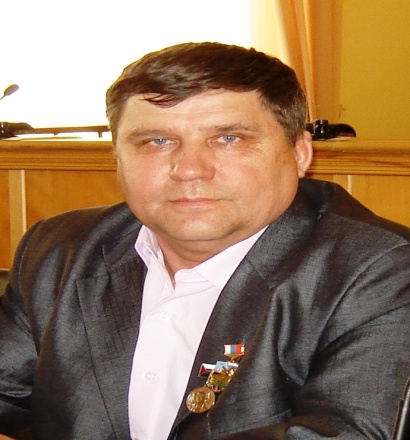 	На всем протяжении своего существования, общество демонстрировало большой потенциал  и завидную динамику преобразований. Это дало предприятию выжить вопреки непростой финансово-экономической ситуации в стране и мире.	В 2013 году приоритетными направлениями для компании явилось: совершенствование технологии работы с потребителями товаров и услуг, модернизация производства.	Мы, увеличили клиентскую базу, при этом неуклонно снижали стоимость  наших услуг по основным видам деятельности, это дало нам возможность достигнуть положительных результатов по сравнению с предыдущим годом.	Лидером, в структуре доходов компании, остаются участки БРУ и погрузо-выгрузочные работы.	Открытое акционерное общество «Строительно-монтажный поезд № 584» обеспечивает надежное и бесперебойное снабжение предприятий города своей продукцией и услугами. Общество полностью реализовало программу по ремонту, реконструкции и технологическому перевооружению производственной базы; обеспечило зимний завоз инертно-строительных материалов для собственных нужд и нужд  строительных компаний  региона.	В своей деятельности  ОАО «СМП-584» опирается на компетентную управленческую команду, высокопрофессиональный коллектив, эффективную систему корпоративного управления. 	В условиях высокой конкуренции мы приступили  к разработке новых продуктов из керамзита и пенобетона, которые позволят повысить лояльность наших потребителей  и привлечь новых. Произведен запуск участка по производству фундаментальных блоков.	На 2014 год перед нами стоит основная задача:привлечение клиентов;открытие новых производств на производственной базе общества;модернизация технических устройств и механизмов;сокращение себестоимости продукции за счет экономии энергоресурсов и применения передовых технологий.	Основными слагаемые успешной работы общества — это прежде всего, команда единомышленников, которых объединяют такие качества, как целеустремленность, профессионализм, непрерывный творческий поиск, умение работать  эффективно и гибко.  	С уважением,Генеральный директор ОАО «СМП-584» 					В.В. ЯсинчукОТЧЕТ ГЕНЕРАЛЬНОГО ДИРЕКТОРА.                 1. Итоги развития общества за 2013 отчетный годВ 2013 году обществом выполнено:ремонт проездов и площадок промбазы ;благоустройство территории базы (посадка деревьев);приобретение бетоновоза КАМАЗ (9м3);приобретение минипогрузчика MAXIMA-3,5;выполнение капитального ремонта подъездных путей с заменой стрелочного перевода;осуществлен запас керамзита на 2014 год в объеме 1000 м³;запуск производства по изготовлению фундаментальных блоков ФБС;замена   брони  смесителя ELBA-2;проведены мероприятия по установлению видеонаблюдения по периметру промбазы;приобретена виброопалубка  для изготовления фундаментных блоков;осуществлен запас щебня на 2014г. в объеме 35 000тн;Осуществлен запас песка на 2014г. в объеме 8000м(3);приобретение железнодорожного пути L=150 м.п.Грузообработка вагонов, поступивших в адрес клиентов и собственных нужд предприятия составила 3650 единиц, что по сравнению с показателями предыдущего отчетного года, больше на 1550 единиц, в тоннаже объем груза составляет около 245 000 тыс. т.  Рис. 1.1. Грузообработка гоновТоварного бетона, раствора было произведено около 42 600 тыс. м³, это ниже показателей  предыдущего года на 11 300 тыс. м³.Рис. 1.2. Производство товарного бетона и раствораЗа 2013 год общество выполнило работ и оказало услуг  на общую сумму 271086 тыс. рублей, с учетом НДС (18%), Чистая прибыль в 2013 году составляет 23270 тыс. рублей.Рис. 1.3. Чистая прибыльНа конец отчетного периода  были полностью произведены  все платежи по начислению заработной платы, налогам и сборам в бюджеты всех уровней, увеличены оборотные средства. Средняя заработная плата за 2013год  составляет 39 тыс. рублей.II. Положение общества в отраслиОбъемы строительства и производства строительных материалов в городе Сургут и в Сургутском районе в 2013 году по сравнению с 2012 годом возросли в среднем на 10 -15 %.  Этому способствовала благоприятная обстановка и повышение цен на нефтепродукты на мировом рынке. Но на рынке в сфере строительных услуг обострилась конкуренция. Открытому акционерному обществу «Строительно-монтажный поезд № 584» из-за притока строительных фирм из других регионов приходилось в течение года неоднократно снижать стоимость своей выпускаемой продукции и услуг. Несмотря на вышеуказанное — доля общества в объеме реализации продукции по г. Сургуту составляет в целом по предприятиям данной отрасли 8-10%.                               Рис. 2.1 Объемы производства строительных материалов в г. СургутIII. Приоритетные направления деятельности обществаОсновными направлениями деятельности общества являются:производство товарного бетона, раствора, керамзитобетона;производство керамзитоблоков;производство фундаментных блоков; оказание услуг предприятиям города по обработке вагонов с грузами;продажа строительных материалов;ремонт, техническое перевооружение, реконструкции и развитие производственной базы общества;строительство и ремонт зданий, железнодорожных путей и сооружений (II уровня), в том числе участие в долевом строительстве;оказание транспортных услуг и услуг по хранению материалов;аренда помещений и производственных площадей;предоставление услуг по использованию подъездных путей общества;проведение целенаправленных рекламных компаний через средства массовой информации;изучение спроса по каждому виду продукции, предоставляемой клиентам ОАО СМП-584».ОАО «СМП-584» с 2009 года является членом саморегулирующей организации Некоммерческое партнерство «ЮграСтрой», проведение работ и оказание услуг производиться на основании Свидетельства № 0378.05-2009-8602060227-С-050 о допуске к работам по строительству, реконструкции, капитальному ремонту объектов капитального строительства. Кроме этого получено свидетельство № 1749 от 20 ноября 2013 года на аттестацию строений лаборатории, свидетельство выдано Федеральным государственным учреждением Тюменский центр стандартизации, метрологии и сертификации, г. Тюмень. Сроком действия -  до 20 ноября 2016 года.- имеется лицензия на осуществление деятельности «Эксплуатация взрывопожароопасных производственных объектов».Для достижения целей приоритетных направлений в области производства материалов и оказания услуг, необходимы:постоянное обновление производства;внедрение современных технологий;совершенствование трудовых процессов;активная рекламная компания;поиск клиентов и расширение рынка сбыта продукции;увеличение оборотных средств.В будущем по этим и иным насущным вопросам планируется провести ряд заседаний Совета директоров ОАО «СМП-584». IV. Перспективы развития обществаВ текущем 2014 планируется сохранить приоритетные направления, намеченные еще в 2013 году. Также необходимо  несмотря на конкуренцию в строительстве увеличить темпы производства по грузообработке вагонов, продаже, производству строительных материалов  и предоставлению различных услуг не ниже чем на 10%.Кроме того, планируются:ремонт подъездных путей  (замена шпал, конструктивов стрелочного перевода);увеличение 70 пути с целью повышения объема грузооборота вагонов;осуществление реконструкции БРУ (замена регистров обогрева инертных, обшивка металлосайдингом наружных стен БРУ);окончание реконструкции цеха мелкоштучных изделий (вентиляции) укрепление стен, обшивка наружных стен).приобретение приборов(оборудования) для разлома смерзшихся строительно-инертных материалов; дальнейшее благоустройство территории;приобретение емкостей для хранения цемента.В перспективах предприятия также: расширение подъездных путей на производственной базе для отстоя железнодорожной техники; обновление парка механизмов:  автосамосвал КАМАЗ, автоплощадка на базе КамАЗ с крановой установкой.Укрупненные данные плана финансово-хозяйственной деятельности общества содержатся в детальном виде на сайте: http://www.disclosure.ru.В 2014 году перед обществом стоят следующие задачи:В 2014 году мы по-прежнему будем держать основное направление на развитие производственной базы, обновление механизмов, а также на развитие производства по выпуску строительного товарного бетона и раствора, монолитного пенобетона и выпуску мелкоштучных материалов. Это позволит нам в целом сохранить рентабельность по обществу.Не стоят в стороне и решение различных социальных вопросов, а именно: улучшение жилищно-бытовых условий наших работников, предоставление различных льгот, надбавок и доплат.V. Социальная политика общества и охрана трудаКадровая политика общества  направлена на сохранение, укрепление и развитие кадрового потенциала, на создание квалифицированного и высокопроизводительного сплоченного коллектива, способного своевременно реагировать на происходящие изменения с учетом стратегии развития ОАО «СМП-584» и управления персоналом.Основными задачами кадровой политики общества являются:разработка общих принципов кадровой политики, определение приоритетов целей;планирование потребности в персонале, формирование и своевременная корректировка структуры и штата, создание резерва кадров; создание и поддержка кадровой информации;обеспечение  эффективной системы мотивации и стимулирования  труда работников;обеспечение программы развития персонала, профориентация и адаптация работников, планирование индивидуального продвижения, формирование эффективной команды единомышленников, профессиональная подготовка, повышение квалификации и переподготовка кадров;В интересах нормативного обеспечения кадровой работы общества действуют основные нормативные документы по кадровой работе:Коллективный договор;Должностные инструкции;Положение о защите персональных данных;Положение о хранении и использовании персональных данных.ОАО «СМП-584» на сегодняшний день - это слаженный, мобильный коллектив. Списочная численность работников составила – 58 человек, из которых 15 занимают административно - управленческие должности (руководителей и специалистов), в том числе 5 – линейный персонал, рабочие -  43 человека. Возрастной состав работниковРис. 5.1. Возрастной состав работниковТекучесть кадровВ настоящее время текучесть сохраняется на уровне 2 %. Данные показатели сохраняются на протяжении последних 5 лет. Существующий процент текучести обусловленный оптимизацией штата, а также процессом естественного оттока низкоквалифицированных кадров по причине  повышения требований к качеству выполняемых работ и оказанию услуг. Основной причиной увольнения является собственной желание работника. За нарушение трудовой дисциплины уволен 1 человек. Этот положительный фактор был, достигнут за счет своевременной выплаты заработной платы, выплаты различных стимулирующих доплат, надбавок, а также решения социальных, жилищных и бытовых проблем работников общества.Рис. 5.1. Средняя заработная платаОхрана трудаПроводимая в ОАО «Строительно-монтажный поезд № 584» работа по охране труда и созданию безопасных рабочих мест позволила в 2013 году сохранить тенденцию к снижению случаев  травмирования работников общества.Для профилактики производственного травматизма и улучшений условий труда в ОАО «СМП-584» выполняются следующие мероприятия:предупреждение  случаев производственного травматизма;снижение воздействия вредных химических факторов и аэрозолей преимущественно фиброгенного действия (пыли);создание микроклиматических условий, соответствующих требованиям норм;приведение уровней освещения, соответствующих требованиям норм;улучшение санитарно-бытовых условий работающих;обучение и пропаганда вопросов охраны труда;проведение аттестации рабочих мест;прочие мероприятия по улучшению условий труда.VI. Описание основных факторов риска, связанных с деятельностью обществаРиски, связанные с приобретением размещаемых (размещенных) эмиссионных ценных бумаг в отчетном 2013 году не возникали.Имелись риски, связанные с приобретением обществом  инертных материалов. Для эмитента самым существенным является риск, связанный с возможностью резкого изменения (увеличения) цен на цемент и щебень. В течение 2013 года цены щебень, цемент возросли на 10 %.Остальные виды инертных (вода, песок) не составляют существенной доли в себестоимости и их влияние на прибыль невелико. На прибыль эмитента также влияют цены на продукцию естественных монополистов (энергия, тепло), но их доля в себестоимости не так велика, чтобы существенно влиять на прибыль. Существенно  сказывается на прибыли изменение налоговых платежей. В 2013 году наблюдалась сильная конкуренция по выпуску товарного бетона и раствора,  что соответственно отразилось на прибыли предприятия. При росте цен на инертные материалы — обществу пришлось повысить стоимость отпускаемой товарной продукции в пределе 5-6%.Риски, связанные с грузообработкой вагонов. Самый существенный факт здесь связан с подачей и уборкой вагонов организацией монополистом – ОАО «РЖД». В последнее время участились, случаи несвоевременной поставки грузов ОАО «РЖД».  Возможность резкого изменения цен здесь наблюдается часто. В течение 2013 года можно наблюдать 2-3 – разовое повышение стоимости предоставляемых ОАО «РЖД» услуг, что ощутимо сказывается в дальнейшем на прибыли общества. Также, сборы и штрафы за подачу-уборку вагонов возросли в два раза. Не решен вопрос взаимодействия между грузополучателем, грузоотправителем, собственниками путей и собственниками вагонов, по отправке порожних вагонов в обратный адрес. В связи с отсутствием нормативно-законодательной базы, регулирующей отношения между собственниками вагонов и железнодорожных путей, затраты связанные с простоем порожних вагонов возложены на грузополучателя, т.е. ОАО «СМП-584». Кроме  того, появление на рынке организаций-однодневок, существенно сказывается на финансовом благополучии предприятия.Сделки, признаваемые в соответствии с Федеральным законом  № 208-ФЗ от 26.12.1995г. «Об акционерных обществах» сделками с заинтересованностью, крупными сделками, а так же сделками, на совершение, которых  в соответствии с Уставом общества распространяется порядок одобрения крупных сделок, в 2013 году не совершались. ОТЧЕТ СОВЕТА ДИРЕКТОРОВ ОБЩЕСТВАОтчет совета директоров общества о результатах развития общества по приоритетным направлениям его деятельностиСоветом директоров ведется постоянная работа по поддержанию и модернизации  корпоративной инфраструктуры, совершенствованию системы корпоративного управления и унификации соответствующих процедур.За прошедший 2013 год в ОАО «СМП-584»  было проведено 7 заседаний Совета директоров общества. Все заседания проводились в очной форме по месту нахождения общества, на которых было рассмотрены вопросы, относящиеся к компетенции Совета директоров в соответствии с действующим законодательством Российской Федерации и Уставом общества, в том числе:определены получатели материальной и благотворительной помощи из средств, распределенных акционерами на данные цели;Среди  основных задач, стоящих перед обществом в 2014 году, решение которых направлено на рост стоимости ОАО «СМП-584» для акционеров и повышения инвестиционной привлекательности, можно выделить: повышение экономической эффективности хозяйственной деятельности и производительности труда, снижения непроизводительных расходов, усиления контроля за денежными потоками, оптимизация себестоимости работ, услуг и продукции; использование инновационных технологий при производстве и выпуске строительной продукции (товара) и выполнении погрузо-выгрузочных услуг;обеспечение информационной открытости общества, совершенствование информационного освещения основных корпоративных событий.II. Отчет о выплате объявленных (начисленных) дивидендов по акциям обществаДата принятия общим собранием акционеров решения о выплате дивидендов за 2013 год: 24 мая 2014г.24 мая 2014г. состоится очередное общее собрание акционеров, в повестку дня которого включен вопрос об объявлении (выплате) дивидендов за 2013г. в размере 350 (триста пятьдесят) рублей  00 копеек,  на одну именную обыкновенную акцию.Дивиденды за все предыдущие годы обществом полностью выплачены. Рис. 2.1. Размер дивидендов за одну акцию обществаIII. Состав совета директоров обществаОрганы управления эмитента: общее собрание акционеров, Совет директоров общества, единоличный исполнительный орган (генеральный директор общества). В 2013 году, в соответствие с решением годового общего собрания акционеров от 04 апреля 2013 года Совет директоров (наблюдательный совет) эмитента состоит из 5 членов. В Совет директоров были избраны: Председатель Совета директоров: Якоб Денисович Болокан Год рождения  - 1955 г.Сведения об образовании: среднее-специальноеМесто работы: индивидуальный предпринимательДоля в уставном капитале общества: 6,45 %Доля принадлежащих лицу обыкновенных акций общества: 6,45%Избран Председателем на основании решения Совета директоров (Протокол № 181 от 04 апреля 2013г.). Члены Совета директоров:Алимирзаев Магомедамин Нахбарович Год рождения  - 1963 г.Сведения об образовании: среднееМесто работы: ОАО «Строительно-монтажный поезд № 584»Наименование должности по основному месту работы: стропальщикДоля в уставном капитале общества: 5,48 %Доля принадлежащих лицу обыкновенных акций общества: 5,48%Гамуряк Николай  МихайловичГод рождения  - 1952 г.Сведения об образовании: среднее - специальноеМесто работы: ОАО «Строительно-монтажный поезд № 584»Наименование должности по основному месту работы: токарьДоля в уставном капитале общества: 0%Доля принадлежащих лицу обыкновенных акций общества: 0%Сенькин Александр Георгиевич Год рождения  - 1951 г.Сведения об образовании: высшееМесто работы: ООО «Доркомплект»Наименование должности по основному месту работы: директорДоля в уставном капитале общества: 6,19 %Доля принадлежащих лицу обыкновенных акций общества: 6,19 %Ясинчук Виктор Владимирович Год рождения  - 1952 г.Сведения об образовании: высшееМесто работы: ОАО «Строительно-монтажный поезд № 584»Наименование должности по основному месту работы: генеральный директорДоля в уставном капитале общества: 33,84 %Доля принадлежащих лицу обыкновенных акций общества: 33,84 %В течение 2013 года членами Совета директоров сделки с акциями общества не совершались.IV. Сведения о лице, занимающем должностьединоличного исполнительного органа обществаВ соответствии с Уставом общества, полномочия единоличного исполнительного органа осуществляет Генеральный директор. Коллегиальный исполнительный орган не предусмотрен.Лицо, занимающее должность единоличного исполнительного органа эмитента (Генеральный директор) – Виктор Владимирович Ясинчук. Избран по решению Совета директоров (Протокол № 183 от 25 мая 2013г.).Виктор Владимирович Ясинчук, 20 октября 1952 года рождения. Российское гражданство. Занимаемая должность – генеральный директор. Процент акций, которыми владеет Ясинчук В.В. – 33,84%. Время работы в должности генерального директора – 20 лет. Образование – высшее. Профессия – инженер-строитель в промышленном и гражданском строительстве.Занимал в обществе должности мастера, прораба, заместителя начальника.V. Критерии определения и размер вознаграждения (компенсации расходов) лица, занимающего должность единоличного исполнительного органа обществаОсуществляется выплата, согласно коллективного договора (компенсация, заработная плата, вознаграждение), а также иные выплаты и компенсации согласно  заключенного контракта.VI. Сведения о соблюдении обществом кодекса корпоративного поведенияОбществом официально не утвержден кодекс корпоративного поведения или иной аналогичный документ, однако общество соблюдает кодекс корпоративного поведения (Утвержденный распоряжением ФКЦБ от 30 апреля 2003г. №03-849/р) и обеспечивает акционерам все возможности по участию в управлении обществом и ознакомлению с информацией  о деятельности общества в соответствии с Федеральным законом  № 208-ФЗ от 26.12.1995г. «Об акционерных обществах», с Федеральным законом  № 39-ФЗ от 22.04.1996г. «О рынке ценных бумаг» и нормативными правовыми актами федерального органа исполнительной власти по рынку ценных бумаг. В уставе общества и внутренних документах общества имеется ряд положений, отражающих права акционеров, информационную политику общества, о раскрытии обществом информации об обществе и существенных корпоративных действиях, существенных фактах и т.д. Основным принципом построения обществом взаимоотношений  с акционерами и инвесторами является разумный баланс интересов общества как хозяйственного субъекта и как акционерного общества, заинтересованного в защите прав и законных интересов своих акционеров.VII. Иная информация, предусмотренная уставом общества или иным внутренним документом обществаК данному годовому отчету за 2013 год прилагаются: Бухгалтерский баланс на 31 декабря 2013г., Отчет о финансовых результатах за период  с 01 января по 31 декабря  2013 года, Расчет оценки стоимости чистых активов акционерного общества.Наименование работНаименование работСумма, руб. Развитие производственной базыБетонирование проездов и площадок500 000Развитие производственной базыОбшивка БРУ700 000Развитие производственной базыОграждение базы500 000Развитие производственной базыУстановка дополнительных емкостей   под цемент2 000 000Приобретение автосамосвала на базе КамАЗПриобретение автосамосвала на базе КамАЗ3 200 000Капитальный ремонт подъездных путей и повышенного пути с заменой шпал и элементов стрелочного переводаКапитальный ремонт подъездных путей и повышенного пути с заменой шпал и элементов стрелочного перевода500 000Расходы за негативное воздействие на окружающею среду и обслуживание пожарной сигнализацииРасходы за негативное воздействие на окружающею среду и обслуживание пожарной сигнализации250 000Приобретение виброрыхлителяПриобретение виброрыхлителя1 200 000Противопаводковые мероприятияПротивопаводковые мероприятия300 000Реконструкция цеха мелкоштучных изделий (ремонт отопления и вентиляции)Реконструкция цеха мелкоштучных изделий (ремонт отопления и вентиляции)350 000Приобретение  железнодорожного кранаПриобретение  железнодорожного крана8 000 000ИТОГО планируется работ на сумму:ИТОГО планируется работ на сумму:17 500 000Бухгалтерский балансБухгалтерский балансБухгалтерский балансБухгалтерский балансБухгалтерский балансБухгалтерский балансБухгалтерский балансБухгалтерский балансБухгалтерский балансБухгалтерский балансБухгалтерский балансБухгалтерский балансБухгалтерский балансБухгалтерский балансБухгалтерский балансБухгалтерский балансБухгалтерский балансна 31 Декабря 2012 г.на 31 Декабря 2012 г.на 31 Декабря 2012 г.на 31 Декабря 2012 г.на 31 Декабря 2012 г.на 31 Декабря 2012 г.на 31 Декабря 2012 г.на 31 Декабря 2012 г.на 31 Декабря 2012 г.на 31 Декабря 2012 г.на 31 Декабря 2012 г.на 31 Декабря 2012 г.на 31 Декабря 2012 г.на 31 Декабря 2012 г.на 31 Декабря 2012 г.на 31 Декабря 2012 г.на 31 Декабря 2012 г.КодыКодыКодыКодыКодыКодыФорма по ОКУД071000107100010710001071000107100010710001Дата ( число, месяц, год)3131121220122012ОрганизацияОрганизацияОрганизацияОрганизацияОткрытое акционерное общество "СМП-584"Открытое акционерное общество "СМП-584"Открытое акционерное общество "СМП-584"Открытое акционерное общество "СМП-584"Открытое акционерное общество "СМП-584"Открытое акционерное общество "СМП-584"Открытое акционерное общество "СМП-584"Открытое акционерное общество "СМП-584"Открытое акционерное общество "СМП-584"Открытое акционерное общество "СМП-584"Открытое акционерное общество "СМП-584"Открытое акционерное общество "СМП-584"Открытое акционерное общество "СМП-584"Открытое акционерное общество "СМП-584"Открытое акционерное общество "СМП-584"Открытое акционерное общество "СМП-584"Открытое акционерное общество "СМП-584"Открытое акционерное общество "СМП-584"Открытое акционерное общество "СМП-584"по ОКПО013886150138861501388615013886150138861501388615Идентификационный номер налогоплательщикаИдентификационный номер налогоплательщикаИдентификационный номер налогоплательщикаИдентификационный номер налогоплательщикаИдентификационный номер налогоплательщикаИдентификационный номер налогоплательщикаИдентификационный номер налогоплательщикаИдентификационный номер налогоплательщикаИдентификационный номер налогоплательщикаИдентификационный номер налогоплательщикаИдентификационный номер налогоплательщикаИдентификационный номер налогоплательщикаИдентификационный номер налогоплательщикаИдентификационный номер налогоплательщикаИНН8602060227\8602010018602060227\8602010018602060227\8602010018602060227\8602010018602060227\8602010018602060227\860201001Вид экономической
деятельностиВид экономической
деятельностиВид экономической
деятельностиВид экономической
деятельностиВид экономической
деятельностиПроизводство и услугиПроизводство и услугиПроизводство и услугиПроизводство и услугиПроизводство и услугиПроизводство и услугиПроизводство и услугиПроизводство и услугиПроизводство и услугиПроизводство и услугиПроизводство и услугиПроизводство и услугиПроизводство и услугиПроизводство и услугиПроизводство и услугиПроизводство и услугиПроизводство и услугипо 
ОКВЭДпо 
ОКВЭДпо 
ОКВЭД26.6326.6326.6326.6326.6326.63Организационно-правовая форма                    форма собственностиОрганизационно-правовая форма                    форма собственностиОрганизационно-правовая форма                    форма собственностиОрганизационно-правовая форма                    форма собственностиОрганизационно-правовая форма                    форма собственностиОрганизационно-правовая форма                    форма собственностиОрганизационно-правовая форма                    форма собственностиОрганизационно-правовая форма                    форма собственностиОрганизационно-правовая форма                    форма собственностиОрганизационно-правовая форма                    форма собственностиОрганизационно-правовая форма                    форма собственностиОрганизационно-правовая форма                    форма собственностиОрганизационно-правовая форма                    форма собственностиОрганизационно-правовая форма                    форма собственностиОрганизационно-правовая форма                    форма собственностиОрганизационно-правовая форма                    форма собственностиОрганизационно-правовая форма                    форма собственностиОрганизационно-правовая форма                    форма собственностиОрганизационно-правовая форма                    форма собственности474747161616Открытое акционерное обществоОткрытое акционерное обществоОткрытое акционерное обществоОткрытое акционерное обществоОткрытое акционерное обществоОткрытое акционерное обществоОткрытое акционерное обществоОткрытое акционерное обществоОткрытое акционерное обществоОткрытое акционерное обществоОткрытое акционерное обществопо ОКОПФ / ОКФС474747161616Единица измерения:Единица измерения:Единица измерения:Единица измерения:Единица измерения:Единица измерения:тыс рубтыс рубтыс рубтыс рубтыс рубтыс рубтыс рубпо ОКЕИ384384384384384384Местонахождение (адрес)Местонахождение (адрес)Местонахождение (адрес)Местонахождение (адрес)Местонахождение (адрес)Местонахождение (адрес)Местонахождение (адрес)Местонахождение (адрес)628414, Ханты-Мансийский Автономный округ - Югра АО, Сургут г, Привокзальная ул, д. 18/3628414, Ханты-Мансийский Автономный округ - Югра АО, Сургут г, Привокзальная ул, д. 18/3628414, Ханты-Мансийский Автономный округ - Югра АО, Сургут г, Привокзальная ул, д. 18/3628414, Ханты-Мансийский Автономный округ - Югра АО, Сургут г, Привокзальная ул, д. 18/3628414, Ханты-Мансийский Автономный округ - Югра АО, Сургут г, Привокзальная ул, д. 18/3628414, Ханты-Мансийский Автономный округ - Югра АО, Сургут г, Привокзальная ул, д. 18/3628414, Ханты-Мансийский Автономный округ - Югра АО, Сургут г, Привокзальная ул, д. 18/3628414, Ханты-Мансийский Автономный округ - Югра АО, Сургут г, Привокзальная ул, д. 18/3628414, Ханты-Мансийский Автономный округ - Югра АО, Сургут г, Привокзальная ул, д. 18/3628414, Ханты-Мансийский Автономный округ - Югра АО, Сургут г, Привокзальная ул, д. 18/3628414, Ханты-Мансийский Автономный округ - Югра АО, Сургут г, Привокзальная ул, д. 18/3628414, Ханты-Мансийский Автономный округ - Югра АО, Сургут г, Привокзальная ул, д. 18/3628414, Ханты-Мансийский Автономный округ - Югра АО, Сургут г, Привокзальная ул, д. 18/3628414, Ханты-Мансийский Автономный округ - Югра АО, Сургут г, Привокзальная ул, д. 18/3628414, Ханты-Мансийский Автономный округ - Югра АО, Сургут г, Привокзальная ул, д. 18/3628414, Ханты-Мансийский Автономный округ - Югра АО, Сургут г, Привокзальная ул, д. 18/3628414, Ханты-Мансийский Автономный округ - Югра АО, Сургут г, Привокзальная ул, д. 18/3628414, Ханты-Мансийский Автономный округ - Югра АО, Сургут г, Привокзальная ул, д. 18/3628414, Ханты-Мансийский Автономный округ - Югра АО, Сургут г, Привокзальная ул, д. 18/3628414, Ханты-Мансийский Автономный округ - Югра АО, Сургут г, Привокзальная ул, д. 18/3628414, Ханты-Мансийский Автономный округ - Югра АО, Сургут г, Привокзальная ул, д. 18/3628414, Ханты-Мансийский Автономный округ - Югра АО, Сургут г, Привокзальная ул, д. 18/3628414, Ханты-Мансийский Автономный округ - Югра АО, Сургут г, Привокзальная ул, д. 18/3628414, Ханты-Мансийский Автономный округ - Югра АО, Сургут г, Привокзальная ул, д. 18/3628414, Ханты-Мансийский Автономный округ - Югра АО, Сургут г, Привокзальная ул, д. 18/3ПоясненияПоясненияПоясненияПоясненияНаименование показателяНаименование показателяНаименование показателяНаименование показателяНаименование показателяНаименование показателяНаименование показателяНаименование показателяНаименование показателяНаименование показателяНаименование показателяНаименование показателяНаименование показателяКодКодНа
31 Декабря
2012 г.На
31 Декабря
2012 г.На
31 Декабря
2012 г.На
31 Декабря
2012 г.На
31 Декабря
2011 г.На
31 Декабря
2011 г.На
31 Декабря
2011 г.На
31 Декабря
2011 г.На
31 Декабря
2010 г.На
31 Декабря
2010 г.На
31 Декабря
2010 г.На
31 Декабря
2010 г.АКТИВАКТИВАКТИВАКТИВАКТИВАКТИВАКТИВАКТИВАКТИВАКТИВАКТИВАКТИВАКТИВI. ВНЕОБОРОТНЫЕ АКТИВЫI. ВНЕОБОРОТНЫЕ АКТИВЫI. ВНЕОБОРОТНЫЕ АКТИВЫI. ВНЕОБОРОТНЫЕ АКТИВЫI. ВНЕОБОРОТНЫЕ АКТИВЫI. ВНЕОБОРОТНЫЕ АКТИВЫI. ВНЕОБОРОТНЫЕ АКТИВЫI. ВНЕОБОРОТНЫЕ АКТИВЫI. ВНЕОБОРОТНЫЕ АКТИВЫI. ВНЕОБОРОТНЫЕ АКТИВЫI. ВНЕОБОРОТНЫЕ АКТИВЫI. ВНЕОБОРОТНЫЕ АКТИВЫI. ВНЕОБОРОТНЫЕ АКТИВЫНематериальные активыНематериальные активыНематериальные активыНематериальные активыНематериальные активыНематериальные активыНематериальные активыНематериальные активыНематериальные активыНематериальные активыНематериальные активыНематериальные активыНематериальные активы11101110252525253131313137373737в том числе:в том числе:в том числе:в том числе:в том числе:в том числе:в том числе:в том числе:в том числе:в том числе:в том числе:в том числе:Нематериальные активы в организацииНематериальные активы в организацииНематериальные активы в организацииНематериальные активы в организацииНематериальные активы в организацииНематериальные активы в организацииНематериальные активы в организацииНематериальные активы в организацииНематериальные активы в организацииНематериальные активы в организацииНематериальные активы в организацииНематериальные активы в организации1110111101252525253131313137373737Приобретение нематериальных активовПриобретение нематериальных активовПриобретение нематериальных активовПриобретение нематериальных активовПриобретение нематериальных активовПриобретение нематериальных активовПриобретение нематериальных активовПриобретение нематериальных активовПриобретение нематериальных активовПриобретение нематериальных активовПриобретение нематериальных активовПриобретение нематериальных активов1110211102------------Результаты исследований и разработокРезультаты исследований и разработокРезультаты исследований и разработокРезультаты исследований и разработокРезультаты исследований и разработокРезультаты исследований и разработокРезультаты исследований и разработокРезультаты исследований и разработокРезультаты исследований и разработокРезультаты исследований и разработокРезультаты исследований и разработокРезультаты исследований и разработокРезультаты исследований и разработок11201120-                    -                    -                    -                    -                    -                    -                    -                    -                    -                    -                    -                    в том числе:в том числе:в том числе:в том числе:в том числе:в том числе:в том числе:в том числе:в том числе:в том числе:в том числе:в том числе:Расходы на научно-исследовательские, опытно-конструкторские и технологические работыРасходы на научно-исследовательские, опытно-конструкторские и технологические работыРасходы на научно-исследовательские, опытно-конструкторские и технологические работыРасходы на научно-исследовательские, опытно-конструкторские и технологические работыРасходы на научно-исследовательские, опытно-конструкторские и технологические работыРасходы на научно-исследовательские, опытно-конструкторские и технологические работыРасходы на научно-исследовательские, опытно-конструкторские и технологические работыРасходы на научно-исследовательские, опытно-конструкторские и технологические работыРасходы на научно-исследовательские, опытно-конструкторские и технологические работыРасходы на научно-исследовательские, опытно-конструкторские и технологические работыРасходы на научно-исследовательские, опытно-конструкторские и технологические работыРасходы на научно-исследовательские, опытно-конструкторские и технологические работы1120111201------------Выполнение научно-исследовательских, опытно-конструкторских и технологических работВыполнение научно-исследовательских, опытно-конструкторских и технологических работВыполнение научно-исследовательских, опытно-конструкторских и технологических работВыполнение научно-исследовательских, опытно-конструкторских и технологических работВыполнение научно-исследовательских, опытно-конструкторских и технологических работВыполнение научно-исследовательских, опытно-конструкторских и технологических работВыполнение научно-исследовательских, опытно-конструкторских и технологических работВыполнение научно-исследовательских, опытно-конструкторских и технологических работВыполнение научно-исследовательских, опытно-конструкторских и технологических работВыполнение научно-исследовательских, опытно-конструкторских и технологических работВыполнение научно-исследовательских, опытно-конструкторских и технологических работВыполнение научно-исследовательских, опытно-конструкторских и технологических работ1120211202------------Нематериальные поисковые активыНематериальные поисковые активыНематериальные поисковые активыНематериальные поисковые активыНематериальные поисковые активыНематериальные поисковые активыНематериальные поисковые активыНематериальные поисковые активыНематериальные поисковые активыНематериальные поисковые активыНематериальные поисковые активыНематериальные поисковые активыНематериальные поисковые активы11301130-                    -                    -                    -                    -                    -                    -                    -                    -                    -                    -                    -                    Материальные поисковые активыМатериальные поисковые активыМатериальные поисковые активыМатериальные поисковые активыМатериальные поисковые активыМатериальные поисковые активыМатериальные поисковые активыМатериальные поисковые активыМатериальные поисковые активыМатериальные поисковые активыМатериальные поисковые активыМатериальные поисковые активыМатериальные поисковые активы11401140-                    -                    -                    -                    -                    -                    -                    -                    -                    -                    -                    -                    Основные средстваОсновные средстваОсновные средстваОсновные средстваОсновные средстваОсновные средстваОсновные средстваОсновные средстваОсновные средстваОсновные средстваОсновные средстваОсновные средстваОсновные средства11501150378733787337873378734075740757407574075734611346113461134611в том числе:в том числе:в том числе:в том числе:в том числе:в том числе:в том числе:в том числе:в том числе:в том числе:в том числе:в том числе:Основные средства в организацииОсновные средства в организацииОсновные средства в организацииОсновные средства в организацииОсновные средства в организацииОсновные средства в организацииОсновные средства в организацииОсновные средства в организацииОсновные средства в организацииОсновные средства в организацииОсновные средства в организацииОсновные средства в организации1150111501378733787337873378733789737897378973789734611346113461134611Оборудование к установкеОборудование к установкеОборудование к установкеОборудование к установкеОборудование к установкеОборудование к установкеОборудование к установкеОборудование к установкеОборудование к установкеОборудование к установкеОборудование к установкеОборудование к установке1150211502------------Приобретение земельных участковПриобретение земельных участковПриобретение земельных участковПриобретение земельных участковПриобретение земельных участковПриобретение земельных участковПриобретение земельных участковПриобретение земельных участковПриобретение земельных участковПриобретение земельных участковПриобретение земельных участковПриобретение земельных участков1150311503------------Приобретение объектов природопользованияПриобретение объектов природопользованияПриобретение объектов природопользованияПриобретение объектов природопользованияПриобретение объектов природопользованияПриобретение объектов природопользованияПриобретение объектов природопользованияПриобретение объектов природопользованияПриобретение объектов природопользованияПриобретение объектов природопользованияПриобретение объектов природопользованияПриобретение объектов природопользования1150411504------------Строительство объектов основных средствСтроительство объектов основных средствСтроительство объектов основных средствСтроительство объектов основных средствСтроительство объектов основных средствСтроительство объектов основных средствСтроительство объектов основных средствСтроительство объектов основных средствСтроительство объектов основных средствСтроительство объектов основных средствСтроительство объектов основных средствСтроительство объектов основных средств1150511505------------Приобретение объектов основных средствПриобретение объектов основных средствПриобретение объектов основных средствПриобретение объектов основных средствПриобретение объектов основных средствПриобретение объектов основных средствПриобретение объектов основных средствПриобретение объектов основных средствПриобретение объектов основных средствПриобретение объектов основных средствПриобретение объектов основных средствПриобретение объектов основных средств1150611506----2860286028602860----Доходные вложения в материальные ценностиДоходные вложения в материальные ценностиДоходные вложения в материальные ценностиДоходные вложения в материальные ценностиДоходные вложения в материальные ценностиДоходные вложения в материальные ценностиДоходные вложения в материальные ценностиДоходные вложения в материальные ценностиДоходные вложения в материальные ценностиДоходные вложения в материальные ценностиДоходные вложения в материальные ценностиДоходные вложения в материальные ценностиДоходные вложения в материальные ценности11601160-                    -                    -                    -                    -                    -                    -                    -                    -                    -                    -                    -                    Финансовые вложенияФинансовые вложенияФинансовые вложенияФинансовые вложенияФинансовые вложенияФинансовые вложенияФинансовые вложенияФинансовые вложенияФинансовые вложенияФинансовые вложенияФинансовые вложенияФинансовые вложенияФинансовые вложения11701170-                    -                    -                    -                    -                    -                    -                    -                    -                    -                    -                    -                    Отложенные налоговые активыОтложенные налоговые активыОтложенные налоговые активыОтложенные налоговые активыОтложенные налоговые активыОтложенные налоговые активыОтложенные налоговые активыОтложенные налоговые активыОтложенные налоговые активыОтложенные налоговые активыОтложенные налоговые активыОтложенные налоговые активыОтложенные налоговые активы11801180-                    -                    -                    -                    -                    -                    -                    -                    -                    -                    -                    -                    Прочие внеоборотные активыПрочие внеоборотные активыПрочие внеоборотные активыПрочие внеоборотные активыПрочие внеоборотные активыПрочие внеоборотные активыПрочие внеоборотные активыПрочие внеоборотные активыПрочие внеоборотные активыПрочие внеоборотные активыПрочие внеоборотные активыПрочие внеоборотные активыПрочие внеоборотные активы11901190-                    -                    -                    -                    -                    -                    -                    -                    -                    -                    -                    -                    в том числе:в том числе:в том числе:в том числе:в том числе:в том числе:в том числе:в том числе:в том числе:в том числе:в том числе:в том числе:Перевод молодняка животных в основное стадоПеревод молодняка животных в основное стадоПеревод молодняка животных в основное стадоПеревод молодняка животных в основное стадоПеревод молодняка животных в основное стадоПеревод молодняка животных в основное стадоПеревод молодняка животных в основное стадоПеревод молодняка животных в основное стадоПеревод молодняка животных в основное стадоПеревод молодняка животных в основное стадоПеревод молодняка животных в основное стадоПеревод молодняка животных в основное стадо1190111901------------Приобретение взрослых животныхПриобретение взрослых животныхПриобретение взрослых животныхПриобретение взрослых животныхПриобретение взрослых животныхПриобретение взрослых животныхПриобретение взрослых животныхПриобретение взрослых животныхПриобретение взрослых животныхПриобретение взрослых животныхПриобретение взрослых животныхПриобретение взрослых животных1190211902------------Итого по разделу IИтого по разделу IИтого по разделу IИтого по разделу IИтого по разделу IИтого по разделу IИтого по разделу IИтого по разделу IИтого по разделу IИтого по разделу IИтого по разделу IИтого по разделу IИтого по разделу I11001100378983789837898378984078840788407884078834648346483464834648II. ОБОРОТНЫЕ АКТИВЫII. ОБОРОТНЫЕ АКТИВЫII. ОБОРОТНЫЕ АКТИВЫII. ОБОРОТНЫЕ АКТИВЫII. ОБОРОТНЫЕ АКТИВЫII. ОБОРОТНЫЕ АКТИВЫII. ОБОРОТНЫЕ АКТИВЫII. ОБОРОТНЫЕ АКТИВЫII. ОБОРОТНЫЕ АКТИВЫII. ОБОРОТНЫЕ АКТИВЫII. ОБОРОТНЫЕ АКТИВЫII. ОБОРОТНЫЕ АКТИВЫII. ОБОРОТНЫЕ АКТИВЫЗапасыЗапасыЗапасыЗапасыЗапасыЗапасыЗапасыЗапасыЗапасыЗапасыЗапасыЗапасыЗапасы12101210442884428844288442883858438584385843858410644106441064410644в том числе:в том числе:в том числе:в том числе:в том числе:в том числе:в том числе:в том числе:в том числе:в том числе:в том числе:в том числе:МатериалыМатериалыМатериалыМатериалыМатериалыМатериалыМатериалыМатериалыМатериалыМатериалыМатериалыМатериалы121011210140769407694076940769320133201332013320139674967496749674Брак в производствеБрак в производствеБрак в производствеБрак в производствеБрак в производствеБрак в производствеБрак в производствеБрак в производствеБрак в производствеБрак в производствеБрак в производствеБрак в производстве1210212102------------Товары отгруженныеТовары отгруженныеТовары отгруженныеТовары отгруженныеТовары отгруженныеТовары отгруженныеТовары отгруженныеТовары отгруженныеТовары отгруженныеТовары отгруженныеТовары отгруженныеТовары отгруженные1210312103------------ТоварыТоварыТоварыТоварыТоварыТоварыТоварыТоварыТоварыТоварыТоварыТовары121041210435193519351935196571657165716571970970970970Готовая продукцияГотовая продукцияГотовая продукцияГотовая продукцияГотовая продукцияГотовая продукцияГотовая продукцияГотовая продукцияГотовая продукцияГотовая продукцияГотовая продукцияГотовая продукция1210512105------------Расходы на продажуРасходы на продажуРасходы на продажуРасходы на продажуРасходы на продажуРасходы на продажуРасходы на продажуРасходы на продажуРасходы на продажуРасходы на продажуРасходы на продажуРасходы на продажу1210612106------------Основное производствоОсновное производствоОсновное производствоОсновное производствоОсновное производствоОсновное производствоОсновное производствоОсновное производствоОсновное производствоОсновное производствоОсновное производствоОсновное производство1210712107------------Полуфабрикаты собственного производстваПолуфабрикаты собственного производстваПолуфабрикаты собственного производстваПолуфабрикаты собственного производстваПолуфабрикаты собственного производстваПолуфабрикаты собственного производстваПолуфабрикаты собственного производстваПолуфабрикаты собственного производстваПолуфабрикаты собственного производстваПолуфабрикаты собственного производстваПолуфабрикаты собственного производстваПолуфабрикаты собственного производства1210812108------------Вспомогательные производстваВспомогательные производстваВспомогательные производстваВспомогательные производстваВспомогательные производстваВспомогательные производстваВспомогательные производстваВспомогательные производстваВспомогательные производстваВспомогательные производстваВспомогательные производстваВспомогательные производства1210912109------------Обслуживающие производства и хозяйстваОбслуживающие производства и хозяйстваОбслуживающие производства и хозяйстваОбслуживающие производства и хозяйстваОбслуживающие производства и хозяйстваОбслуживающие производства и хозяйстваОбслуживающие производства и хозяйстваОбслуживающие производства и хозяйстваОбслуживающие производства и хозяйстваОбслуживающие производства и хозяйстваОбслуживающие производства и хозяйстваОбслуживающие производства и хозяйства1211012110------------Налог на добавленную стоимость по приобретенным ценностямНалог на добавленную стоимость по приобретенным ценностямНалог на добавленную стоимость по приобретенным ценностямНалог на добавленную стоимость по приобретенным ценностямНалог на добавленную стоимость по приобретенным ценностямНалог на добавленную стоимость по приобретенным ценностямНалог на добавленную стоимость по приобретенным ценностямНалог на добавленную стоимость по приобретенным ценностямНалог на добавленную стоимость по приобретенным ценностямНалог на добавленную стоимость по приобретенным ценностямНалог на добавленную стоимость по приобретенным ценностямНалог на добавленную стоимость по приобретенным ценностямНалог на добавленную стоимость по приобретенным ценностям12201220-                    -                    -                    -                    -                    -                    -                    -                    -                    -                    -                    -                    в том числе:в том числе:в том числе:в том числе:в том числе:в том числе:в том числе:в том числе:в том числе:в том числе:в том числе:в том числе:НДС по приобретенным ОСНДС по приобретенным ОСНДС по приобретенным ОСНДС по приобретенным ОСНДС по приобретенным ОСНДС по приобретенным ОСНДС по приобретенным ОСНДС по приобретенным ОСНДС по приобретенным ОСНДС по приобретенным ОСНДС по приобретенным ОСНДС по приобретенным ОС1220112201------------НДС по приобретенным НМАНДС по приобретенным НМАНДС по приобретенным НМАНДС по приобретенным НМАНДС по приобретенным НМАНДС по приобретенным НМАНДС по приобретенным НМАНДС по приобретенным НМАНДС по приобретенным НМАНДС по приобретенным НМАНДС по приобретенным НМАНДС по приобретенным НМА1220212202------------НДС по приобретенным материально-производственным запасамНДС по приобретенным материально-производственным запасамНДС по приобретенным материально-производственным запасамНДС по приобретенным материально-производственным запасамНДС по приобретенным материально-производственным запасамНДС по приобретенным материально-производственным запасамНДС по приобретенным материально-производственным запасамНДС по приобретенным материально-производственным запасамНДС по приобретенным материально-производственным запасамНДС по приобретенным материально-производственным запасамНДС по приобретенным материально-производственным запасамНДС по приобретенным материально-производственным запасам1220312203------------Дебиторская задолженностьДебиторская задолженностьДебиторская задолженностьДебиторская задолженностьДебиторская задолженностьДебиторская задолженностьДебиторская задолженностьДебиторская задолженностьДебиторская задолженностьДебиторская задолженностьДебиторская задолженностьДебиторская задолженностьДебиторская задолженность12301230307963079630796307963467234672346723467268631686316863168631в том числе:в том числе:в том числе:в том числе:в том числе:в том числе:в том числе:в том числе:в том числе:в том числе:в том числе:в том числе:Расчеты с поставщиками и подрядчикамиРасчеты с поставщиками и подрядчикамиРасчеты с поставщиками и подрядчикамиРасчеты с поставщиками и подрядчикамиРасчеты с поставщиками и подрядчикамиРасчеты с поставщиками и подрядчикамиРасчеты с поставщиками и подрядчикамиРасчеты с поставщиками и подрядчикамиРасчеты с поставщиками и подрядчикамиРасчеты с поставщиками и подрядчикамиРасчеты с поставщиками и подрядчикамиРасчеты с поставщиками и подрядчиками1230112301220322032203220323112311231123112267226722672267Расчеты с покупателями и заказчикамиРасчеты с покупателями и заказчикамиРасчеты с покупателями и заказчикамиРасчеты с покупателями и заказчикамиРасчеты с покупателями и заказчикамиРасчеты с покупателями и заказчикамиРасчеты с покупателями и заказчикамиРасчеты с покупателями и заказчикамиРасчеты с покупателями и заказчикамиРасчеты с покупателями и заказчикамиРасчеты с покупателями и заказчикамиРасчеты с покупателями и заказчиками12302123026948694869486948800880088008800834922349223492234922Расчеты по налогам и сборамРасчеты по налогам и сборамРасчеты по налогам и сборамРасчеты по налогам и сборамРасчеты по налогам и сборамРасчеты по налогам и сборамРасчеты по налогам и сборамРасчеты по налогам и сборамРасчеты по налогам и сборамРасчеты по налогам и сборамРасчеты по налогам и сборамРасчеты по налогам и сборам123031230357315731573157311555815558155581555810344103441034410344Расчеты по социальному страхованию и обеспечениюРасчеты по социальному страхованию и обеспечениюРасчеты по социальному страхованию и обеспечениюРасчеты по социальному страхованию и обеспечениюРасчеты по социальному страхованию и обеспечениюРасчеты по социальному страхованию и обеспечениюРасчеты по социальному страхованию и обеспечениюРасчеты по социальному страхованию и обеспечениюРасчеты по социальному страхованию и обеспечениюРасчеты по социальному страхованию и обеспечениюРасчеты по социальному страхованию и обеспечениюРасчеты по социальному страхованию и обеспечению123041230428282828104104104104171171171171Расчеты с подотчетными лицамиРасчеты с подотчетными лицамиРасчеты с подотчетными лицамиРасчеты с подотчетными лицамиРасчеты с подотчетными лицамиРасчеты с подотчетными лицамиРасчеты с подотчетными лицамиРасчеты с подотчетными лицамиРасчеты с подотчетными лицамиРасчеты с подотчетными лицамиРасчеты с подотчетными лицамиРасчеты с подотчетными лицами12305123052222--------Расчеты с персоналом по прочим операциямРасчеты с персоналом по прочим операциямРасчеты с персоналом по прочим операциямРасчеты с персоналом по прочим операциямРасчеты с персоналом по прочим операциямРасчеты с персоналом по прочим операциямРасчеты с персоналом по прочим операциямРасчеты с персоналом по прочим операциямРасчеты с персоналом по прочим операциямРасчеты с персоналом по прочим операциямРасчеты с персоналом по прочим операциямРасчеты с персоналом по прочим операциям1230612306114114114114----43434343Расчеты по вкладам в уставный (складочный) капиталРасчеты по вкладам в уставный (складочный) капиталРасчеты по вкладам в уставный (складочный) капиталРасчеты по вкладам в уставный (складочный) капиталРасчеты по вкладам в уставный (складочный) капиталРасчеты по вкладам в уставный (складочный) капиталРасчеты по вкладам в уставный (складочный) капиталРасчеты по вкладам в уставный (складочный) капиталРасчеты по вкладам в уставный (складочный) капиталРасчеты по вкладам в уставный (складочный) капиталРасчеты по вкладам в уставный (складочный) капиталРасчеты по вкладам в уставный (складочный) капитал1230712307------------Расчеты с разными дебиторами и кредиторамиРасчеты с разными дебиторами и кредиторамиРасчеты с разными дебиторами и кредиторамиРасчеты с разными дебиторами и кредиторамиРасчеты с разными дебиторами и кредиторамиРасчеты с разными дебиторами и кредиторамиРасчеты с разными дебиторами и кредиторамиРасчеты с разными дебиторами и кредиторамиРасчеты с разными дебиторами и кредиторамиРасчеты с разными дебиторами и кредиторамиРасчеты с разными дебиторами и кредиторамиРасчеты с разными дебиторами и кредиторами123081230815769157691576915769869186918691869120884208842088420884Выполненные этапы по незавершенным работамВыполненные этапы по незавершенным работамВыполненные этапы по незавершенным работамВыполненные этапы по незавершенным работамВыполненные этапы по незавершенным работамВыполненные этапы по незавершенным работамВыполненные этапы по незавершенным работамВыполненные этапы по незавершенным работамВыполненные этапы по незавершенным работамВыполненные этапы по незавершенным работамВыполненные этапы по незавершенным работамВыполненные этапы по незавершенным работам1230912309------------Резервы предстоящих расходовРезервы предстоящих расходовРезервы предстоящих расходовРезервы предстоящих расходовРезервы предстоящих расходовРезервы предстоящих расходовРезервы предстоящих расходовРезервы предстоящих расходовРезервы предстоящих расходовРезервы предстоящих расходовРезервы предстоящих расходовРезервы предстоящих расходов1231012310------------Финансовые вложения (за исключением денежных эквивалентов)Финансовые вложения (за исключением денежных эквивалентов)Финансовые вложения (за исключением денежных эквивалентов)Финансовые вложения (за исключением денежных эквивалентов)Финансовые вложения (за исключением денежных эквивалентов)Финансовые вложения (за исключением денежных эквивалентов)Финансовые вложения (за исключением денежных эквивалентов)Финансовые вложения (за исключением денежных эквивалентов)Финансовые вложения (за исключением денежных эквивалентов)Финансовые вложения (за исключением денежных эквивалентов)Финансовые вложения (за исключением денежных эквивалентов)Финансовые вложения (за исключением денежных эквивалентов)Финансовые вложения (за исключением денежных эквивалентов)12401240-                    -                    -                    -                    -                    -                    -                    -                    -                    -                    -                    -                    в том числе:в том числе:в том числе:в том числе:в том числе:в том числе:в том числе:в том числе:в том числе:в том числе:в том числе:в том числе:АкцииАкцииАкцииАкцииАкцииАкцииАкцииАкцииАкцииАкцииАкцииАкции1240112401------------Долговые ценные бумагиДолговые ценные бумагиДолговые ценные бумагиДолговые ценные бумагиДолговые ценные бумагиДолговые ценные бумагиДолговые ценные бумагиДолговые ценные бумагиДолговые ценные бумагиДолговые ценные бумагиДолговые ценные бумагиДолговые ценные бумаги1240212402------------Предоставленные займыПредоставленные займыПредоставленные займыПредоставленные займыПредоставленные займыПредоставленные займыПредоставленные займыПредоставленные займыПредоставленные займыПредоставленные займыПредоставленные займыПредоставленные займы1240312403------------Вклады по договору простого товариществаВклады по договору простого товариществаВклады по договору простого товариществаВклады по договору простого товариществаВклады по договору простого товариществаВклады по договору простого товариществаВклады по договору простого товариществаВклады по договору простого товариществаВклады по договору простого товариществаВклады по договору простого товариществаВклады по договору простого товариществаВклады по договору простого товарищества1240412404------------Приобретенные права в рамках оказания финансовых услугПриобретенные права в рамках оказания финансовых услугПриобретенные права в рамках оказания финансовых услугПриобретенные права в рамках оказания финансовых услугПриобретенные права в рамках оказания финансовых услугПриобретенные права в рамках оказания финансовых услугПриобретенные права в рамках оказания финансовых услугПриобретенные права в рамках оказания финансовых услугПриобретенные права в рамках оказания финансовых услугПриобретенные права в рамках оказания финансовых услугПриобретенные права в рамках оказания финансовых услугПриобретенные права в рамках оказания финансовых услуг1240512405------------Депозитные счетаДепозитные счетаДепозитные счетаДепозитные счетаДепозитные счетаДепозитные счетаДепозитные счетаДепозитные счетаДепозитные счетаДепозитные счетаДепозитные счетаДепозитные счета1240612406------------Депозитные счета (в валюте)Депозитные счета (в валюте)Депозитные счета (в валюте)Депозитные счета (в валюте)Депозитные счета (в валюте)Депозитные счета (в валюте)Депозитные счета (в валюте)Депозитные счета (в валюте)Депозитные счета (в валюте)Депозитные счета (в валюте)Депозитные счета (в валюте)Депозитные счета (в валюте)1240712407------------Денежные средства и денежные эквивалентыДенежные средства и денежные эквивалентыДенежные средства и денежные эквивалентыДенежные средства и денежные эквивалентыДенежные средства и денежные эквивалентыДенежные средства и денежные эквивалентыДенежные средства и денежные эквивалентыДенежные средства и денежные эквивалентыДенежные средства и денежные эквивалентыДенежные средства и денежные эквивалентыДенежные средства и денежные эквивалентыДенежные средства и денежные эквивалентыДенежные средства и денежные эквиваленты125012501074210742107421074246224622462246229320932093209320в том числе:в том числе:в том числе:в том числе:в том числе:в том числе:в том числе:в том числе:в том числе:в том числе:в том числе:в том числе:Касса организацииКасса организацииКасса организацииКасса организацииКасса организацииКасса организацииКасса организацииКасса организацииКасса организацииКасса организацииКасса организацииКасса организации1250112501777755553333Операционная кассаОперационная кассаОперационная кассаОперационная кассаОперационная кассаОперационная кассаОперационная кассаОперационная кассаОперационная кассаОперационная кассаОперационная кассаОперационная касса1250212502------------Касса организации (в валюте)Касса организации (в валюте)Касса организации (в валюте)Касса организации (в валюте)Касса организации (в валюте)Касса организации (в валюте)Касса организации (в валюте)Касса организации (в валюте)Касса организации (в валюте)Касса организации (в валюте)Касса организации (в валюте)Касса организации (в валюте)1250312503------------Расчетные счетаРасчетные счетаРасчетные счетаРасчетные счетаРасчетные счетаРасчетные счетаРасчетные счетаРасчетные счетаРасчетные счетаРасчетные счетаРасчетные счетаРасчетные счета12504125041073410734107341073446174617461746179317931793179317Валютные счетаВалютные счетаВалютные счетаВалютные счетаВалютные счетаВалютные счетаВалютные счетаВалютные счетаВалютные счетаВалютные счетаВалютные счетаВалютные счета1250512505------------АккредитивыАккредитивыАккредитивыАккредитивыАккредитивыАккредитивыАккредитивыАккредитивыАккредитивыАккредитивыАккредитивыАккредитивы1250612506------------Чековые книжкиЧековые книжкиЧековые книжкиЧековые книжкиЧековые книжкиЧековые книжкиЧековые книжкиЧековые книжкиЧековые книжкиЧековые книжкиЧековые книжкиЧековые книжки1250712507------------Прочие специальные счетаПрочие специальные счетаПрочие специальные счетаПрочие специальные счетаПрочие специальные счетаПрочие специальные счетаПрочие специальные счетаПрочие специальные счетаПрочие специальные счетаПрочие специальные счетаПрочие специальные счетаПрочие специальные счета1250812508------------Аккредитивы (в валюте)Аккредитивы (в валюте)Аккредитивы (в валюте)Аккредитивы (в валюте)Аккредитивы (в валюте)Аккредитивы (в валюте)Аккредитивы (в валюте)Аккредитивы (в валюте)Аккредитивы (в валюте)Аккредитивы (в валюте)Аккредитивы (в валюте)Аккредитивы (в валюте)1250912509------------Прочие специальные счета (в валюте)Прочие специальные счета (в валюте)Прочие специальные счета (в валюте)Прочие специальные счета (в валюте)Прочие специальные счета (в валюте)Прочие специальные счета (в валюте)Прочие специальные счета (в валюте)Прочие специальные счета (в валюте)Прочие специальные счета (в валюте)Прочие специальные счета (в валюте)Прочие специальные счета (в валюте)Прочие специальные счета (в валюте)1251012510------------Переводы в путиПереводы в путиПереводы в путиПереводы в путиПереводы в путиПереводы в путиПереводы в путиПереводы в путиПереводы в путиПереводы в путиПереводы в путиПереводы в пути1251112511------------Прочие оборотные активыПрочие оборотные активыПрочие оборотные активыПрочие оборотные активыПрочие оборотные активыПрочие оборотные активыПрочие оборотные активыПрочие оборотные активыПрочие оборотные активыПрочие оборотные активыПрочие оборотные активыПрочие оборотные активыПрочие оборотные активы126012605555701701701701256256256256в том числе:в том числе:в том числе:в том числе:в том числе:в том числе:в том числе:в том числе:в том числе:в том числе:в том числе:в том числе:Акцизы по оплаченным материальным ценностямАкцизы по оплаченным материальным ценностямАкцизы по оплаченным материальным ценностямАкцизы по оплаченным материальным ценностямАкцизы по оплаченным материальным ценностямАкцизы по оплаченным материальным ценностямАкцизы по оплаченным материальным ценностямАкцизы по оплаченным материальным ценностямАкцизы по оплаченным материальным ценностямАкцизы по оплаченным материальным ценностямАкцизы по оплаченным материальным ценностямАкцизы по оплаченным материальным ценностям1260112601------------Денежные документыДенежные документыДенежные документыДенежные документыДенежные документыДенежные документыДенежные документыДенежные документыДенежные документыДенежные документыДенежные документыДенежные документы1260212602------------Денежные документы (в валюте)Денежные документы (в валюте)Денежные документы (в валюте)Денежные документы (в валюте)Денежные документы (в валюте)Денежные документы (в валюте)Денежные документы (в валюте)Денежные документы (в валюте)Денежные документы (в валюте)Денежные документы (в валюте)Денежные документы (в валюте)Денежные документы (в валюте)1260312603------------НДС по авансам и переплатамНДС по авансам и переплатамНДС по авансам и переплатамНДС по авансам и переплатамНДС по авансам и переплатамНДС по авансам и переплатамНДС по авансам и переплатамНДС по авансам и переплатамНДС по авансам и переплатамНДС по авансам и переплатамНДС по авансам и переплатамНДС по авансам и переплатам1260412604----63463463463480808080Расходы будущих периодовРасходы будущих периодовРасходы будущих периодовРасходы будущих периодовРасходы будущих периодовРасходы будущих периодовРасходы будущих периодовРасходы будущих периодовРасходы будущих периодовРасходы будущих периодовРасходы будущих периодовРасходы будущих периодов1260512605555567676767176176176176Недостачи и потери от порчи ценностейНедостачи и потери от порчи ценностейНедостачи и потери от порчи ценностейНедостачи и потери от порчи ценностейНедостачи и потери от порчи ценностейНедостачи и потери от порчи ценностейНедостачи и потери от порчи ценностейНедостачи и потери от порчи ценностейНедостачи и потери от порчи ценностейНедостачи и потери от порчи ценностейНедостачи и потери от порчи ценностейНедостачи и потери от порчи ценностей1260612606------------Итого по разделу IIИтого по разделу IIИтого по разделу IIИтого по разделу IIИтого по разделу IIИтого по разделу IIИтого по разделу IIИтого по разделу IIИтого по разделу IIИтого по разделу IIИтого по разделу IIИтого по разделу IIИтого по разделу II12001200858318583185831858317857978579785797857988851888518885188851БАЛАНСБАЛАНСБАЛАНСБАЛАНСБАЛАНСБАЛАНСБАЛАНСБАЛАНСБАЛАНСБАЛАНСБАЛАНСБАЛАНСБАЛАНС16001600123728123728123728123728119367119367119367119367123499123499123499123499Форма 0710001 с.2ПоясненияПоясненияПоясненияПоясненияНаименование показателяНаименование показателяНаименование показателяНаименование показателяНаименование показателяНаименование показателяНаименование показателяНаименование показателяНаименование показателяНаименование показателяНаименование показателяНаименование показателяНаименование показателяКодКодНа
31 Декабря
2012 г.На
31 Декабря
2012 г.На
31 Декабря
2012 г.На
31 Декабря
2012 г.На
31 Декабря
2011 г.На
31 Декабря
2011 г.На
31 Декабря
2011 г.На
31 Декабря
2011 г.На
31 Декабря
2010 г.На
31 Декабря
2010 г.На
31 Декабря
2010 г.На
31 Декабря
2010 г.ПАССИВПАССИВПАССИВПАССИВПАССИВПАССИВПАССИВПАССИВПАССИВПАССИВПАССИВПАССИВПАССИВIII. КАПИТАЛ И РЕЗЕРВЫIII. КАПИТАЛ И РЕЗЕРВЫIII. КАПИТАЛ И РЕЗЕРВЫIII. КАПИТАЛ И РЕЗЕРВЫIII. КАПИТАЛ И РЕЗЕРВЫIII. КАПИТАЛ И РЕЗЕРВЫIII. КАПИТАЛ И РЕЗЕРВЫIII. КАПИТАЛ И РЕЗЕРВЫIII. КАПИТАЛ И РЕЗЕРВЫIII. КАПИТАЛ И РЕЗЕРВЫIII. КАПИТАЛ И РЕЗЕРВЫIII. КАПИТАЛ И РЕЗЕРВЫIII. КАПИТАЛ И РЕЗЕРВЫУставный капитал (складочный капитал, уставный фонд, вклады товарищей)Уставный капитал (складочный капитал, уставный фонд, вклады товарищей)Уставный капитал (складочный капитал, уставный фонд, вклады товарищей)Уставный капитал (складочный капитал, уставный фонд, вклады товарищей)Уставный капитал (складочный капитал, уставный фонд, вклады товарищей)Уставный капитал (складочный капитал, уставный фонд, вклады товарищей)Уставный капитал (складочный капитал, уставный фонд, вклады товарищей)Уставный капитал (складочный капитал, уставный фонд, вклады товарищей)Уставный капитал (складочный капитал, уставный фонд, вклады товарищей)Уставный капитал (складочный капитал, уставный фонд, вклады товарищей)Уставный капитал (складочный капитал, уставный фонд, вклады товарищей)Уставный капитал (складочный капитал, уставный фонд, вклады товарищей)Уставный капитал (складочный капитал, уставный фонд, вклады товарищей)13101310228228228228228228228228228228228228Собственные акции, выкупленные у акционеровСобственные акции, выкупленные у акционеровСобственные акции, выкупленные у акционеровСобственные акции, выкупленные у акционеровСобственные акции, выкупленные у акционеровСобственные акции, выкупленные у акционеровСобственные акции, выкупленные у акционеровСобственные акции, выкупленные у акционеровСобственные акции, выкупленные у акционеровСобственные акции, выкупленные у акционеровСобственные акции, выкупленные у акционеровСобственные акции, выкупленные у акционеровСобственные акции, выкупленные у акционеров13201320-                    -                    -                    -                    -                    -                    -                    -                    -                    -                    -                    -                    Переоценка внеоборотных активовПереоценка внеоборотных активовПереоценка внеоборотных активовПереоценка внеоборотных активовПереоценка внеоборотных активовПереоценка внеоборотных активовПереоценка внеоборотных активовПереоценка внеоборотных активовПереоценка внеоборотных активовПереоценка внеоборотных активовПереоценка внеоборотных активовПереоценка внеоборотных активовПереоценка внеоборотных активов13401340406540654065406540654065406540654065406540654065Добавочный капитал (без переоценки)Добавочный капитал (без переоценки)Добавочный капитал (без переоценки)Добавочный капитал (без переоценки)Добавочный капитал (без переоценки)Добавочный капитал (без переоценки)Добавочный капитал (без переоценки)Добавочный капитал (без переоценки)Добавочный капитал (без переоценки)Добавочный капитал (без переоценки)Добавочный капитал (без переоценки)Добавочный капитал (без переоценки)Добавочный капитал (без переоценки)13501350-                    -                    -                    -                    -                    -                    -                    -                    -                    -                    -                    -                    Резервный капиталРезервный капиталРезервный капиталРезервный капиталРезервный капиталРезервный капиталРезервный капиталРезервный капиталРезервный капиталРезервный капиталРезервный капиталРезервный капиталРезервный капитал13601360800800800800800800800800800800800800в том числе:в том числе:в том числе:в том числе:в том числе:в том числе:в том числе:в том числе:в том числе:в том числе:в том числе:в том числе:Резервы, образованные в соответствии с законодательствомРезервы, образованные в соответствии с законодательствомРезервы, образованные в соответствии с законодательствомРезервы, образованные в соответствии с законодательствомРезервы, образованные в соответствии с законодательствомРезервы, образованные в соответствии с законодательствомРезервы, образованные в соответствии с законодательствомРезервы, образованные в соответствии с законодательствомРезервы, образованные в соответствии с законодательствомРезервы, образованные в соответствии с законодательствомРезервы, образованные в соответствии с законодательствомРезервы, образованные в соответствии с законодательством1360113601800800800800800800800800800800800800Резервы, образованные в соответствии с учредительными документамиРезервы, образованные в соответствии с учредительными документамиРезервы, образованные в соответствии с учредительными документамиРезервы, образованные в соответствии с учредительными документамиРезервы, образованные в соответствии с учредительными документамиРезервы, образованные в соответствии с учредительными документамиРезервы, образованные в соответствии с учредительными документамиРезервы, образованные в соответствии с учредительными документамиРезервы, образованные в соответствии с учредительными документамиРезервы, образованные в соответствии с учредительными документамиРезервы, образованные в соответствии с учредительными документамиРезервы, образованные в соответствии с учредительными документами1360213602------------Нераспределенная прибыль (непокрытый убыток)Нераспределенная прибыль (непокрытый убыток)Нераспределенная прибыль (непокрытый убыток)Нераспределенная прибыль (непокрытый убыток)Нераспределенная прибыль (непокрытый убыток)Нераспределенная прибыль (непокрытый убыток)Нераспределенная прибыль (непокрытый убыток)Нераспределенная прибыль (непокрытый убыток)Нераспределенная прибыль (непокрытый убыток)Нераспределенная прибыль (непокрытый убыток)Нераспределенная прибыль (непокрытый убыток)Нераспределенная прибыль (непокрытый убыток)Нераспределенная прибыль (непокрытый убыток)13701370854778547785477854778161081610816108161086715867158671586715Итого по разделу IIIИтого по разделу IIIИтого по разделу IIIИтого по разделу IIIИтого по разделу IIIИтого по разделу IIIИтого по разделу IIIИтого по разделу IIIИтого по разделу IIIИтого по разделу IIIИтого по разделу IIIИтого по разделу IIIИтого по разделу III13001300905709057090570905708670386703867038670391807918079180791807IV. ДОЛГОСРОЧНЫЕ ОБЯЗАТЕЛЬСТВАIV. ДОЛГОСРОЧНЫЕ ОБЯЗАТЕЛЬСТВАIV. ДОЛГОСРОЧНЫЕ ОБЯЗАТЕЛЬСТВАIV. ДОЛГОСРОЧНЫЕ ОБЯЗАТЕЛЬСТВАIV. ДОЛГОСРОЧНЫЕ ОБЯЗАТЕЛЬСТВАIV. ДОЛГОСРОЧНЫЕ ОБЯЗАТЕЛЬСТВАIV. ДОЛГОСРОЧНЫЕ ОБЯЗАТЕЛЬСТВАIV. ДОЛГОСРОЧНЫЕ ОБЯЗАТЕЛЬСТВАIV. ДОЛГОСРОЧНЫЕ ОБЯЗАТЕЛЬСТВАIV. ДОЛГОСРОЧНЫЕ ОБЯЗАТЕЛЬСТВАIV. ДОЛГОСРОЧНЫЕ ОБЯЗАТЕЛЬСТВАIV. ДОЛГОСРОЧНЫЕ ОБЯЗАТЕЛЬСТВАIV. ДОЛГОСРОЧНЫЕ ОБЯЗАТЕЛЬСТВАЗаемные средстваЗаемные средстваЗаемные средстваЗаемные средстваЗаемные средстваЗаемные средстваЗаемные средстваЗаемные средстваЗаемные средстваЗаемные средстваЗаемные средстваЗаемные средстваЗаемные средства14101410-                    -                    -                    -                    -                    -                    -                    -                    -                    -                    -                    -                    в том числе:в том числе:в том числе:в том числе:в том числе:в том числе:в том числе:в том числе:в том числе:в том числе:в том числе:в том числе:Долгосрочные кредитыДолгосрочные кредитыДолгосрочные кредитыДолгосрочные кредитыДолгосрочные кредитыДолгосрочные кредитыДолгосрочные кредитыДолгосрочные кредитыДолгосрочные кредитыДолгосрочные кредитыДолгосрочные кредитыДолгосрочные кредиты1410114101------------Долгосрочные займыДолгосрочные займыДолгосрочные займыДолгосрочные займыДолгосрочные займыДолгосрочные займыДолгосрочные займыДолгосрочные займыДолгосрочные займыДолгосрочные займыДолгосрочные займыДолгосрочные займы1410214102------------Долгосрочные кредиты (в валюте)Долгосрочные кредиты (в валюте)Долгосрочные кредиты (в валюте)Долгосрочные кредиты (в валюте)Долгосрочные кредиты (в валюте)Долгосрочные кредиты (в валюте)Долгосрочные кредиты (в валюте)Долгосрочные кредиты (в валюте)Долгосрочные кредиты (в валюте)Долгосрочные кредиты (в валюте)Долгосрочные кредиты (в валюте)Долгосрочные кредиты (в валюте)1410314103------------Долгосрочные займы (в валюте)Долгосрочные займы (в валюте)Долгосрочные займы (в валюте)Долгосрочные займы (в валюте)Долгосрочные займы (в валюте)Долгосрочные займы (в валюте)Долгосрочные займы (в валюте)Долгосрочные займы (в валюте)Долгосрочные займы (в валюте)Долгосрочные займы (в валюте)Долгосрочные займы (в валюте)Долгосрочные займы (в валюте)1410414104------------Отложенные налоговые обязательстваОтложенные налоговые обязательстваОтложенные налоговые обязательстваОтложенные налоговые обязательстваОтложенные налоговые обязательстваОтложенные налоговые обязательстваОтложенные налоговые обязательстваОтложенные налоговые обязательстваОтложенные налоговые обязательстваОтложенные налоговые обязательстваОтложенные налоговые обязательстваОтложенные налоговые обязательстваОтложенные налоговые обязательства14201420-                    -                    -                    -                    -                    -                    -                    -                    -                    -                    -                    -                    Оценочные обязательстваОценочные обязательстваОценочные обязательстваОценочные обязательстваОценочные обязательстваОценочные обязательстваОценочные обязательстваОценочные обязательстваОценочные обязательстваОценочные обязательстваОценочные обязательстваОценочные обязательстваОценочные обязательства14301430-                    -                    -                    -                    -                    -                    -                    -                    -                    -                    -                    -                    Прочие обязательстваПрочие обязательстваПрочие обязательстваПрочие обязательстваПрочие обязательстваПрочие обязательстваПрочие обязательстваПрочие обязательстваПрочие обязательстваПрочие обязательстваПрочие обязательстваПрочие обязательстваПрочие обязательства14501450-                    -                    -                    -                    -                    -                    -                    -                    -                    -                    -                    -                    Итого по разделу IVИтого по разделу IVИтого по разделу IVИтого по разделу IVИтого по разделу IVИтого по разделу IVИтого по разделу IVИтого по разделу IVИтого по разделу IVИтого по разделу IVИтого по разделу IVИтого по разделу IVИтого по разделу IV14001400-                    -                    -                    -                    -                    -                    -                    -                    -                    -                    -                    -                    V. КРАТКОСРОЧНЫЕ ОБЯЗАТЕЛЬСТВАV. КРАТКОСРОЧНЫЕ ОБЯЗАТЕЛЬСТВАV. КРАТКОСРОЧНЫЕ ОБЯЗАТЕЛЬСТВАV. КРАТКОСРОЧНЫЕ ОБЯЗАТЕЛЬСТВАV. КРАТКОСРОЧНЫЕ ОБЯЗАТЕЛЬСТВАV. КРАТКОСРОЧНЫЕ ОБЯЗАТЕЛЬСТВАV. КРАТКОСРОЧНЫЕ ОБЯЗАТЕЛЬСТВАV. КРАТКОСРОЧНЫЕ ОБЯЗАТЕЛЬСТВАV. КРАТКОСРОЧНЫЕ ОБЯЗАТЕЛЬСТВАV. КРАТКОСРОЧНЫЕ ОБЯЗАТЕЛЬСТВАV. КРАТКОСРОЧНЫЕ ОБЯЗАТЕЛЬСТВАV. КРАТКОСРОЧНЫЕ ОБЯЗАТЕЛЬСТВАV. КРАТКОСРОЧНЫЕ ОБЯЗАТЕЛЬСТВАЗаемные средстваЗаемные средстваЗаемные средстваЗаемные средстваЗаемные средстваЗаемные средстваЗаемные средстваЗаемные средстваЗаемные средстваЗаемные средстваЗаемные средстваЗаемные средстваЗаемные средства15101510-                    -                    -                    -                    -                    -                    -                    -                    -                    -                    -                    -                    в том числе:в том числе:в том числе:в том числе:в том числе:в том числе:в том числе:в том числе:в том числе:в том числе:в том числе:в том числе:Краткосрочные кредитыКраткосрочные кредитыКраткосрочные кредитыКраткосрочные кредитыКраткосрочные кредитыКраткосрочные кредитыКраткосрочные кредитыКраткосрочные кредитыКраткосрочные кредитыКраткосрочные кредитыКраткосрочные кредитыКраткосрочные кредиты1510115101------------Краткосрочные займыКраткосрочные займыКраткосрочные займыКраткосрочные займыКраткосрочные займыКраткосрочные займыКраткосрочные займыКраткосрочные займыКраткосрочные займыКраткосрочные займыКраткосрочные займыКраткосрочные займы1510215102------------Проценты по краткосрочным кредитамПроценты по краткосрочным кредитамПроценты по краткосрочным кредитамПроценты по краткосрочным кредитамПроценты по краткосрочным кредитамПроценты по краткосрочным кредитамПроценты по краткосрочным кредитамПроценты по краткосрочным кредитамПроценты по краткосрочным кредитамПроценты по краткосрочным кредитамПроценты по краткосрочным кредитамПроценты по краткосрочным кредитам1510315103------------Проценты по долгосрочным кредитамПроценты по долгосрочным кредитамПроценты по долгосрочным кредитамПроценты по долгосрочным кредитамПроценты по долгосрочным кредитамПроценты по долгосрочным кредитамПроценты по долгосрочным кредитамПроценты по долгосрочным кредитамПроценты по долгосрочным кредитамПроценты по долгосрочным кредитамПроценты по долгосрочным кредитамПроценты по долгосрочным кредитам1510415104------------Проценты по краткосрочным займамПроценты по краткосрочным займамПроценты по краткосрочным займамПроценты по краткосрочным займамПроценты по краткосрочным займамПроценты по краткосрочным займамПроценты по краткосрочным займамПроценты по краткосрочным займамПроценты по краткосрочным займамПроценты по краткосрочным займамПроценты по краткосрочным займамПроценты по краткосрочным займам1510515105------------Проценты по долгосрочным займамПроценты по долгосрочным займамПроценты по долгосрочным займамПроценты по долгосрочным займамПроценты по долгосрочным займамПроценты по долгосрочным займамПроценты по долгосрочным займамПроценты по долгосрочным займамПроценты по долгосрочным займамПроценты по долгосрочным займамПроценты по долгосрочным займамПроценты по долгосрочным займам1510615106------------Краткосрочные кредиты (в валюте)Краткосрочные кредиты (в валюте)Краткосрочные кредиты (в валюте)Краткосрочные кредиты (в валюте)Краткосрочные кредиты (в валюте)Краткосрочные кредиты (в валюте)Краткосрочные кредиты (в валюте)Краткосрочные кредиты (в валюте)Краткосрочные кредиты (в валюте)Краткосрочные кредиты (в валюте)Краткосрочные кредиты (в валюте)Краткосрочные кредиты (в валюте)1510715107------------Краткосрочные займы (в валюте)Краткосрочные займы (в валюте)Краткосрочные займы (в валюте)Краткосрочные займы (в валюте)Краткосрочные займы (в валюте)Краткосрочные займы (в валюте)Краткосрочные займы (в валюте)Краткосрочные займы (в валюте)Краткосрочные займы (в валюте)Краткосрочные займы (в валюте)Краткосрочные займы (в валюте)Краткосрочные займы (в валюте)1510815108------------Проценты по краткосрочным кредитам (в валюте)Проценты по краткосрочным кредитам (в валюте)Проценты по краткосрочным кредитам (в валюте)Проценты по краткосрочным кредитам (в валюте)Проценты по краткосрочным кредитам (в валюте)Проценты по краткосрочным кредитам (в валюте)Проценты по краткосрочным кредитам (в валюте)Проценты по краткосрочным кредитам (в валюте)Проценты по краткосрочным кредитам (в валюте)Проценты по краткосрочным кредитам (в валюте)Проценты по краткосрочным кредитам (в валюте)Проценты по краткосрочным кредитам (в валюте)1510915109------------Проценты по долгосрочным кредитам (в валюте)Проценты по долгосрочным кредитам (в валюте)Проценты по долгосрочным кредитам (в валюте)Проценты по долгосрочным кредитам (в валюте)Проценты по долгосрочным кредитам (в валюте)Проценты по долгосрочным кредитам (в валюте)Проценты по долгосрочным кредитам (в валюте)Проценты по долгосрочным кредитам (в валюте)Проценты по долгосрочным кредитам (в валюте)Проценты по долгосрочным кредитам (в валюте)Проценты по долгосрочным кредитам (в валюте)Проценты по долгосрочным кредитам (в валюте)1511015110------------Проценты по краткосрочным займам (в валюте)Проценты по краткосрочным займам (в валюте)Проценты по краткосрочным займам (в валюте)Проценты по краткосрочным займам (в валюте)Проценты по краткосрочным займам (в валюте)Проценты по краткосрочным займам (в валюте)Проценты по краткосрочным займам (в валюте)Проценты по краткосрочным займам (в валюте)Проценты по краткосрочным займам (в валюте)Проценты по краткосрочным займам (в валюте)Проценты по краткосрочным займам (в валюте)Проценты по краткосрочным займам (в валюте)1511115111------------Проценты по долгосрочным займам (в валюте)Проценты по долгосрочным займам (в валюте)Проценты по долгосрочным займам (в валюте)Проценты по долгосрочным займам (в валюте)Проценты по долгосрочным займам (в валюте)Проценты по долгосрочным займам (в валюте)Проценты по долгосрочным займам (в валюте)Проценты по долгосрочным займам (в валюте)Проценты по долгосрочным займам (в валюте)Проценты по долгосрочным займам (в валюте)Проценты по долгосрочным займам (в валюте)Проценты по долгосрочным займам (в валюте)1511215112------------Кредиторская задолженностьКредиторская задолженностьКредиторская задолженностьКредиторская задолженностьКредиторская задолженностьКредиторская задолженностьКредиторская задолженностьКредиторская задолженностьКредиторская задолженностьКредиторская задолженностьКредиторская задолженностьКредиторская задолженностьКредиторская задолженность15201520331583315833158331583266432664326643266431692316923169231692в том числе:в том числе:в том числе:в том числе:в том числе:в том числе:в том числе:в том числе:в том числе:в том числе:в том числе:в том числе:Расчеты с поставщиками и подрядчикамиРасчеты с поставщиками и подрядчикамиРасчеты с поставщиками и подрядчикамиРасчеты с поставщиками и подрядчикамиРасчеты с поставщиками и подрядчикамиРасчеты с поставщиками и подрядчикамиРасчеты с поставщиками и подрядчикамиРасчеты с поставщиками и подрядчикамиРасчеты с поставщиками и подрядчикамиРасчеты с поставщиками и подрядчикамиРасчеты с поставщиками и подрядчикамиРасчеты с поставщиками и подрядчиками1520115201508550855085508570647064706470641673167316731673Расчеты с покупателями и заказчикамиРасчеты с покупателями и заказчикамиРасчеты с покупателями и заказчикамиРасчеты с покупателями и заказчикамиРасчеты с покупателями и заказчикамиРасчеты с покупателями и заказчикамиРасчеты с покупателями и заказчикамиРасчеты с покупателями и заказчикамиРасчеты с покупателями и заказчикамиРасчеты с покупателями и заказчикамиРасчеты с покупателями и заказчикамиРасчеты с покупателями и заказчиками15202152025625625625624154415441544154523523523523Расчеты по налогам и сборамРасчеты по налогам и сборамРасчеты по налогам и сборамРасчеты по налогам и сборамРасчеты по налогам и сборамРасчеты по налогам и сборамРасчеты по налогам и сборамРасчеты по налогам и сборамРасчеты по налогам и сборамРасчеты по налогам и сборамРасчеты по налогам и сборамРасчеты по налогам и сборам1520315203176617661766176610721072107210721752175217521752Расчеты по социальному страхованию и обеспечениюРасчеты по социальному страхованию и обеспечениюРасчеты по социальному страхованию и обеспечениюРасчеты по социальному страхованию и обеспечениюРасчеты по социальному страхованию и обеспечениюРасчеты по социальному страхованию и обеспечениюРасчеты по социальному страхованию и обеспечениюРасчеты по социальному страхованию и обеспечениюРасчеты по социальному страхованию и обеспечениюРасчеты по социальному страхованию и обеспечениюРасчеты по социальному страхованию и обеспечениюРасчеты по социальному страхованию и обеспечению1520415204938938938938496496496496250250250250Расчеты с персоналом по оплате трудаРасчеты с персоналом по оплате трудаРасчеты с персоналом по оплате трудаРасчеты с персоналом по оплате трудаРасчеты с персоналом по оплате трудаРасчеты с персоналом по оплате трудаРасчеты с персоналом по оплате трудаРасчеты с персоналом по оплате трудаРасчеты с персоналом по оплате трудаРасчеты с персоналом по оплате трудаРасчеты с персоналом по оплате трудаРасчеты с персоналом по оплате труда1520515205412041204120412047724772477247722364236423642364Расчеты с подотчетными лицамиРасчеты с подотчетными лицамиРасчеты с подотчетными лицамиРасчеты с подотчетными лицамиРасчеты с подотчетными лицамиРасчеты с подотчетными лицамиРасчеты с подотчетными лицамиРасчеты с подотчетными лицамиРасчеты с подотчетными лицамиРасчеты с подотчетными лицамиРасчеты с подотчетными лицамиРасчеты с подотчетными лицами152061520641414141454545453333Задолженность участникам (учредителям) по выплате доходовЗадолженность участникам (учредителям) по выплате доходовЗадолженность участникам (учредителям) по выплате доходовЗадолженность участникам (учредителям) по выплате доходовЗадолженность участникам (учредителям) по выплате доходовЗадолженность участникам (учредителям) по выплате доходовЗадолженность участникам (учредителям) по выплате доходовЗадолженность участникам (учредителям) по выплате доходовЗадолженность участникам (учредителям) по выплате доходовЗадолженность участникам (учредителям) по выплате доходовЗадолженность участникам (учредителям) по выплате доходовЗадолженность участникам (учредителям) по выплате доходов1520715207------------Расчеты с разными дебиторами и кредиторамиРасчеты с разными дебиторами и кредиторамиРасчеты с разными дебиторами и кредиторамиРасчеты с разными дебиторами и кредиторамиРасчеты с разными дебиторами и кредиторамиРасчеты с разными дебиторами и кредиторамиРасчеты с разными дебиторами и кредиторамиРасчеты с разными дебиторами и кредиторамиРасчеты с разными дебиторами и кредиторамиРасчеты с разными дебиторами и кредиторамиРасчеты с разными дебиторами и кредиторамиРасчеты с разными дебиторами и кредиторами1520815208206462064620646206461506115061150611506115127151271512715127Доходы будущих периодовДоходы будущих периодовДоходы будущих периодовДоходы будущих периодовДоходы будущих периодовДоходы будущих периодовДоходы будущих периодовДоходы будущих периодовДоходы будущих периодовДоходы будущих периодовДоходы будущих периодовДоходы будущих периодовДоходы будущих периодов15301530-                    -                    -                    -                    -                    -                    -                    -                    -                    -                    -                    -                    в том числе:в том числе:в том числе:в том числе:в том числе:в том числе:в том числе:в том числе:в том числе:в том числе:в том числе:в том числе:Целевое финансированиеЦелевое финансированиеЦелевое финансированиеЦелевое финансированиеЦелевое финансированиеЦелевое финансированиеЦелевое финансированиеЦелевое финансированиеЦелевое финансированиеЦелевое финансированиеЦелевое финансированиеЦелевое финансирование1530115301------------Доходы, полученные в счет будущих периодовДоходы, полученные в счет будущих периодовДоходы, полученные в счет будущих периодовДоходы, полученные в счет будущих периодовДоходы, полученные в счет будущих периодовДоходы, полученные в счет будущих периодовДоходы, полученные в счет будущих периодовДоходы, полученные в счет будущих периодовДоходы, полученные в счет будущих периодовДоходы, полученные в счет будущих периодовДоходы, полученные в счет будущих периодовДоходы, полученные в счет будущих периодов1530215302------------Безвозмездные поступленияБезвозмездные поступленияБезвозмездные поступленияБезвозмездные поступленияБезвозмездные поступленияБезвозмездные поступленияБезвозмездные поступленияБезвозмездные поступленияБезвозмездные поступленияБезвозмездные поступленияБезвозмездные поступленияБезвозмездные поступления1530315303------------Предстоящие поступления по недостачам, выявленным за прошлые годаПредстоящие поступления по недостачам, выявленным за прошлые годаПредстоящие поступления по недостачам, выявленным за прошлые годаПредстоящие поступления по недостачам, выявленным за прошлые годаПредстоящие поступления по недостачам, выявленным за прошлые годаПредстоящие поступления по недостачам, выявленным за прошлые годаПредстоящие поступления по недостачам, выявленным за прошлые годаПредстоящие поступления по недостачам, выявленным за прошлые годаПредстоящие поступления по недостачам, выявленным за прошлые годаПредстоящие поступления по недостачам, выявленным за прошлые годаПредстоящие поступления по недостачам, выявленным за прошлые годаПредстоящие поступления по недостачам, выявленным за прошлые года1530415304------------Оценочные обязательстваОценочные обязательстваОценочные обязательстваОценочные обязательстваОценочные обязательстваОценочные обязательстваОценочные обязательстваОценочные обязательстваОценочные обязательстваОценочные обязательстваОценочные обязательстваОценочные обязательстваОценочные обязательства15401540-                    -                    -                    -                    -                    -                    -                    -                    -                    -                    -                    -                    Прочие обязательстваПрочие обязательстваПрочие обязательстваПрочие обязательстваПрочие обязательстваПрочие обязательстваПрочие обязательстваПрочие обязательстваПрочие обязательстваПрочие обязательстваПрочие обязательстваПрочие обязательстваПрочие обязательства15501550-                    -                    -                    -                    -                    -                    -                    -                    -                    -                    -                    -                    Итого по разделу VИтого по разделу VИтого по разделу VИтого по разделу VИтого по разделу VИтого по разделу VИтого по разделу VИтого по разделу VИтого по разделу VИтого по разделу VИтого по разделу VИтого по разделу VИтого по разделу V15001500331583315833158331583266432664326643266431692316923169231692БАЛАНСБАЛАНСБАЛАНСБАЛАНСБАЛАНСБАЛАНСБАЛАНСБАЛАНСБАЛАНСБАЛАНСБАЛАНСБАЛАНСБАЛАНС17001700123728123728123728123728119367119367119367119367123499123499123499123499РуководительРуководительРуководительРуководительРуководительЯсинчук Виктор ВладимировичЯсинчук Виктор ВладимировичЯсинчук Виктор ВладимировичЯсинчук Виктор ВладимировичЯсинчук Виктор ВладимировичЯсинчук Виктор ВладимировичЯсинчук Виктор ВладимировичГлавный 
бухгалтерГлавный 
бухгалтерГлавный 
бухгалтерГлавный 
бухгалтерБуряченко Елена ИвановнаБуряченко Елена ИвановнаБуряченко Елена ИвановнаБуряченко Елена ИвановнаБуряченко Елена ИвановнаБуряченко Елена ИвановнаБуряченко Елена Ивановна(подпись)(подпись)(подпись)(расшифровка подписи)(расшифровка подписи)(расшифровка подписи)(расшифровка подписи)(расшифровка подписи)(расшифровка подписи)(расшифровка подписи)(подпись)(подпись)(подпись)(расшифровка подписи)(расшифровка подписи)(расшифровка подписи)(расшифровка подписи)(расшифровка подписи)(расшифровка подписи)(расшифровка подписи)25 Марта 2013 г.25 Марта 2013 г.25 Марта 2013 г.25 Марта 2013 г.25 Марта 2013 г.25 Марта 2013 г.Отчет о финансовых результатахОтчет о финансовых результатахОтчет о финансовых результатахОтчет о финансовых результатахОтчет о финансовых результатахОтчет о финансовых результатахОтчет о финансовых результатахОтчет о финансовых результатахОтчет о финансовых результатахОтчет о финансовых результатахОтчет о финансовых результатахОтчет о финансовых результатахОтчет о финансовых результатахОтчет о финансовых результатахОтчет о финансовых результатахОтчет о финансовых результатахОтчет о финансовых результатахза  период с 1 Января по 31 Декабря 2012 г.за  период с 1 Января по 31 Декабря 2012 г.за  период с 1 Января по 31 Декабря 2012 г.за  период с 1 Января по 31 Декабря 2012 г.за  период с 1 Января по 31 Декабря 2012 г.за  период с 1 Января по 31 Декабря 2012 г.за  период с 1 Января по 31 Декабря 2012 г.за  период с 1 Января по 31 Декабря 2012 г.за  период с 1 Января по 31 Декабря 2012 г.за  период с 1 Января по 31 Декабря 2012 г.за  период с 1 Января по 31 Декабря 2012 г.за  период с 1 Января по 31 Декабря 2012 г.за  период с 1 Января по 31 Декабря 2012 г.за  период с 1 Января по 31 Декабря 2012 г.за  период с 1 Января по 31 Декабря 2012 г.за  период с 1 Января по 31 Декабря 2012 г.за  период с 1 Января по 31 Декабря 2012 г.КодыКодыКодыКодыКодыКодыФорма по ОКУД071000207100020710002071000207100020710002Дата ( число, месяц, год)3131121220122012ОрганизацияОрганизацияОрганизацияОрганизацияОткрытое акционерное общество "СМП-584"Открытое акционерное общество "СМП-584"Открытое акционерное общество "СМП-584"Открытое акционерное общество "СМП-584"Открытое акционерное общество "СМП-584"Открытое акционерное общество "СМП-584"Открытое акционерное общество "СМП-584"Открытое акционерное общество "СМП-584"Открытое акционерное общество "СМП-584"Открытое акционерное общество "СМП-584"Открытое акционерное общество "СМП-584"Открытое акционерное общество "СМП-584"Открытое акционерное общество "СМП-584"Открытое акционерное общество "СМП-584"Открытое акционерное общество "СМП-584"Открытое акционерное общество "СМП-584"Открытое акционерное общество "СМП-584"Открытое акционерное общество "СМП-584"Открытое акционерное общество "СМП-584"по ОКПО013886150138861501388615013886150138861501388615Идентификационный номер налогоплательщикаИдентификационный номер налогоплательщикаИдентификационный номер налогоплательщикаИдентификационный номер налогоплательщикаИдентификационный номер налогоплательщикаИдентификационный номер налогоплательщикаИдентификационный номер налогоплательщикаИдентификационный номер налогоплательщикаИдентификационный номер налогоплательщикаИдентификационный номер налогоплательщикаИдентификационный номер налогоплательщикаИдентификационный номер налогоплательщикаИдентификационный номер налогоплательщикаИдентификационный номер налогоплательщикаИНН8602060227\8602010018602060227\8602010018602060227\8602010018602060227\8602010018602060227\8602010018602060227\860201001Вид экономической
деятельностиВид экономической
деятельностиВид экономической
деятельностиВид экономической
деятельностиВид экономической
деятельностиВид экономической
деятельностиПроизводство и услугиПроизводство и услугиПроизводство и услугиПроизводство и услугиПроизводство и услугиПроизводство и услугиПроизводство и услугиПроизводство и услугиПроизводство и услугиПроизводство и услугиПроизводство и услугиПроизводство и услугиПроизводство и услугиПроизводство и услугиПроизводство и услугиПроизводство и услугиПроизводство и услугипо 
ОКВЭДпо 
ОКВЭДпо 
ОКВЭД26.6326.6326.6326.6326.6326.63Организационно-правовая форма                    форма собственностиОрганизационно-правовая форма                    форма собственностиОрганизационно-правовая форма                    форма собственностиОрганизационно-правовая форма                    форма собственностиОрганизационно-правовая форма                    форма собственностиОрганизационно-правовая форма                    форма собственностиОрганизационно-правовая форма                    форма собственностиОрганизационно-правовая форма                    форма собственностиОрганизационно-правовая форма                    форма собственностиОрганизационно-правовая форма                    форма собственностиОрганизационно-правовая форма                    форма собственностиОрганизационно-правовая форма                    форма собственностиОрганизационно-правовая форма                    форма собственностиОрганизационно-правовая форма                    форма собственностиОрганизационно-правовая форма                    форма собственностиОрганизационно-правовая форма                    форма собственностиОрганизационно-правовая форма                    форма собственностиОрганизационно-правовая форма                    форма собственностиОрганизационно-правовая форма                    форма собственности474747161616Открытое акционерное обществоОткрытое акционерное обществоОткрытое акционерное обществоОткрытое акционерное обществоОткрытое акционерное обществоОткрытое акционерное обществоОткрытое акционерное обществоОткрытое акционерное обществоОткрытое акционерное обществоОткрытое акционерное обществоОткрытое акционерное обществопо ОКОПФ / ОКФС474747161616Единица измерения:Единица измерения:Единица измерения:Единица измерения:Единица измерения:Единица измерения:тыс рубтыс рубтыс рубтыс рубтыс рубтыс рубтыс рубпо ОКЕИ384384384384384384ПоясненияПоясненияПоясненияПоясненияНаименование показателяНаименование показателяНаименование показателяНаименование показателяНаименование показателяНаименование показателяНаименование показателяНаименование показателяНаименование показателяНаименование показателяНаименование показателяНаименование показателяНаименование показателяНаименование показателяНаименование показателяКодКодЗа Январь - Декабрь 2012 г.За Январь - Декабрь 2012 г.За Январь - Декабрь 2012 г.За Январь - Декабрь 2012 г.За Январь - Декабрь 2012 г.За Январь - Декабрь 2012 г.За Январь - Декабрь 2011 г.За Январь - Декабрь 2011 г.За Январь - Декабрь 2011 г.За Январь - Декабрь 2011 г.За Январь - Декабрь 2011 г.За Январь - Декабрь 2011 г.ВыручкаВыручкаВыручкаВыручкаВыручкаВыручкаВыручкаВыручкаВыручкаВыручкаВыручкаВыручкаВыручкаВыручкаВыручка21102110155068155068155068155068155068155068178537178537178537178537178537178537в том числе:в том числе:в том числе:в том числе:в том числе:в том числе:в том числе:в том числе:в том числе:в том числе:в том числе:в том числе:в том числе:в том числе:по деятельности с основной системой налогообложенияпо деятельности с основной системой налогообложенияпо деятельности с основной системой налогообложенияпо деятельности с основной системой налогообложенияпо деятельности с основной системой налогообложенияпо деятельности с основной системой налогообложенияпо деятельности с основной системой налогообложенияпо деятельности с основной системой налогообложенияпо деятельности с основной системой налогообложенияпо деятельности с основной системой налогообложенияпо деятельности с основной системой налогообложенияпо деятельности с основной системой налогообложенияпо деятельности с основной системой налогообложенияпо деятельности с основной системой налогообложения2110121101155068155068155068155068155068155068178537178537178537178537178537178537по отдельным видам деятельности (ЕНВД)по отдельным видам деятельности (ЕНВД)по отдельным видам деятельности (ЕНВД)по отдельным видам деятельности (ЕНВД)по отдельным видам деятельности (ЕНВД)по отдельным видам деятельности (ЕНВД)по отдельным видам деятельности (ЕНВД)по отдельным видам деятельности (ЕНВД)по отдельным видам деятельности (ЕНВД)по отдельным видам деятельности (ЕНВД)по отдельным видам деятельности (ЕНВД)по отдельным видам деятельности (ЕНВД)по отдельным видам деятельности (ЕНВД)по отдельным видам деятельности (ЕНВД)2110221102------------Себестоимость продажСебестоимость продажСебестоимость продажСебестоимость продажСебестоимость продажСебестоимость продажСебестоимость продажСебестоимость продажСебестоимость продажСебестоимость продажСебестоимость продажСебестоимость продажСебестоимость продажСебестоимость продажСебестоимость продаж21202120(131750)(131750)(131750)(131750)(131750)(131750)(137380)(137380)(137380)(137380)(137380)(137380)в том числе:в том числе:в том числе:в том числе:в том числе:в том числе:в том числе:в том числе:в том числе:в том числе:в том числе:в том числе:в том числе:в том числе:по деятельности с основной системой налогообложенияпо деятельности с основной системой налогообложенияпо деятельности с основной системой налогообложенияпо деятельности с основной системой налогообложенияпо деятельности с основной системой налогообложенияпо деятельности с основной системой налогообложенияпо деятельности с основной системой налогообложенияпо деятельности с основной системой налогообложенияпо деятельности с основной системой налогообложенияпо деятельности с основной системой налогообложенияпо деятельности с основной системой налогообложенияпо деятельности с основной системой налогообложенияпо деятельности с основной системой налогообложенияпо деятельности с основной системой налогообложения2120121201(131750)(131750)(131750)(131750)(131750)(131750)(137380)(137380)(137380)(137380)(137380)(137380)по отдельным видам деятельности (ЕНВД)по отдельным видам деятельности (ЕНВД)по отдельным видам деятельности (ЕНВД)по отдельным видам деятельности (ЕНВД)по отдельным видам деятельности (ЕНВД)по отдельным видам деятельности (ЕНВД)по отдельным видам деятельности (ЕНВД)по отдельным видам деятельности (ЕНВД)по отдельным видам деятельности (ЕНВД)по отдельным видам деятельности (ЕНВД)по отдельным видам деятельности (ЕНВД)по отдельным видам деятельности (ЕНВД)по отдельным видам деятельности (ЕНВД)по отдельным видам деятельности (ЕНВД)2120221202------------Валовая прибыль (убыток)Валовая прибыль (убыток)Валовая прибыль (убыток)Валовая прибыль (убыток)Валовая прибыль (убыток)Валовая прибыль (убыток)Валовая прибыль (убыток)Валовая прибыль (убыток)Валовая прибыль (убыток)Валовая прибыль (убыток)Валовая прибыль (убыток)Валовая прибыль (убыток)Валовая прибыль (убыток)Валовая прибыль (убыток)Валовая прибыль (убыток)21002100233182331823318233182331823318411574115741157411574115741157в том числе:в том числе:в том числе:в том числе:в том числе:в том числе:в том числе:в том числе:в том числе:в том числе:в том числе:в том числе:в том числе:в том числе:по деятельности с основной системой налогообложенияпо деятельности с основной системой налогообложенияпо деятельности с основной системой налогообложенияпо деятельности с основной системой налогообложенияпо деятельности с основной системой налогообложенияпо деятельности с основной системой налогообложенияпо деятельности с основной системой налогообложенияпо деятельности с основной системой налогообложенияпо деятельности с основной системой налогообложенияпо деятельности с основной системой налогообложенияпо деятельности с основной системой налогообложенияпо деятельности с основной системой налогообложенияпо деятельности с основной системой налогообложенияпо деятельности с основной системой налогообложения2100121001233182331823318233182331823318411574115741157411574115741157по отдельным видам деятельности (ЕНВД)по отдельным видам деятельности (ЕНВД)по отдельным видам деятельности (ЕНВД)по отдельным видам деятельности (ЕНВД)по отдельным видам деятельности (ЕНВД)по отдельным видам деятельности (ЕНВД)по отдельным видам деятельности (ЕНВД)по отдельным видам деятельности (ЕНВД)по отдельным видам деятельности (ЕНВД)по отдельным видам деятельности (ЕНВД)по отдельным видам деятельности (ЕНВД)по отдельным видам деятельности (ЕНВД)по отдельным видам деятельности (ЕНВД)по отдельным видам деятельности (ЕНВД)2100221002------------Коммерческие расходыКоммерческие расходыКоммерческие расходыКоммерческие расходыКоммерческие расходыКоммерческие расходыКоммерческие расходыКоммерческие расходыКоммерческие расходыКоммерческие расходыКоммерческие расходыКоммерческие расходыКоммерческие расходыКоммерческие расходыКоммерческие расходы22102210(8)(8)(8)(8)(8)(8)(72)(72)(72)(72)(72)(72)в том числе:в том числе:в том числе:в том числе:в том числе:в том числе:в том числе:в том числе:в том числе:в том числе:в том числе:в том числе:в том числе:в том числе:по деятельности с основной системой налогообложенияпо деятельности с основной системой налогообложенияпо деятельности с основной системой налогообложенияпо деятельности с основной системой налогообложенияпо деятельности с основной системой налогообложенияпо деятельности с основной системой налогообложенияпо деятельности с основной системой налогообложенияпо деятельности с основной системой налогообложенияпо деятельности с основной системой налогообложенияпо деятельности с основной системой налогообложенияпо деятельности с основной системой налогообложенияпо деятельности с основной системой налогообложенияпо деятельности с основной системой налогообложенияпо деятельности с основной системой налогообложения2210122101(8)(8)(8)(8)(8)(8)(72)(72)(72)(72)(72)(72)по отдельным видам деятельности (ЕНВД)по отдельным видам деятельности (ЕНВД)по отдельным видам деятельности (ЕНВД)по отдельным видам деятельности (ЕНВД)по отдельным видам деятельности (ЕНВД)по отдельным видам деятельности (ЕНВД)по отдельным видам деятельности (ЕНВД)по отдельным видам деятельности (ЕНВД)по отдельным видам деятельности (ЕНВД)по отдельным видам деятельности (ЕНВД)по отдельным видам деятельности (ЕНВД)по отдельным видам деятельности (ЕНВД)по отдельным видам деятельности (ЕНВД)по отдельным видам деятельности (ЕНВД)2210222102------------Управленческие расходыУправленческие расходыУправленческие расходыУправленческие расходыУправленческие расходыУправленческие расходыУправленческие расходыУправленческие расходыУправленческие расходыУправленческие расходыУправленческие расходыУправленческие расходыУправленческие расходыУправленческие расходыУправленческие расходы22202220(15911)(15911)(15911)(15911)(15911)(15911)(15690)(15690)(15690)(15690)(15690)(15690)в том числе:в том числе:в том числе:в том числе:в том числе:в том числе:в том числе:в том числе:в том числе:в том числе:в том числе:в том числе:в том числе:в том числе:по деятельности с основной системой налогообложенияпо деятельности с основной системой налогообложенияпо деятельности с основной системой налогообложенияпо деятельности с основной системой налогообложенияпо деятельности с основной системой налогообложенияпо деятельности с основной системой налогообложенияпо деятельности с основной системой налогообложенияпо деятельности с основной системой налогообложенияпо деятельности с основной системой налогообложенияпо деятельности с основной системой налогообложенияпо деятельности с основной системой налогообложенияпо деятельности с основной системой налогообложенияпо деятельности с основной системой налогообложенияпо деятельности с основной системой налогообложения2220122201(15911)(15911)(15911)(15911)(15911)(15911)(15690)(15690)(15690)(15690)(15690)(15690)по отдельным видам деятельности (ЕНВД)по отдельным видам деятельности (ЕНВД)по отдельным видам деятельности (ЕНВД)по отдельным видам деятельности (ЕНВД)по отдельным видам деятельности (ЕНВД)по отдельным видам деятельности (ЕНВД)по отдельным видам деятельности (ЕНВД)по отдельным видам деятельности (ЕНВД)по отдельным видам деятельности (ЕНВД)по отдельным видам деятельности (ЕНВД)по отдельным видам деятельности (ЕНВД)по отдельным видам деятельности (ЕНВД)по отдельным видам деятельности (ЕНВД)по отдельным видам деятельности (ЕНВД)2220222202------------    Прибыль (убыток) от продаж    Прибыль (убыток) от продаж    Прибыль (убыток) от продаж    Прибыль (убыток) от продаж    Прибыль (убыток) от продаж    Прибыль (убыток) от продаж    Прибыль (убыток) от продаж    Прибыль (убыток) от продаж    Прибыль (убыток) от продаж    Прибыль (убыток) от продаж    Прибыль (убыток) от продаж    Прибыль (убыток) от продаж    Прибыль (убыток) от продаж    Прибыль (убыток) от продаж    Прибыль (убыток) от продаж22002200739973997399739973997399253952539525395253952539525395в том числе:в том числе:в том числе:в том числе:в том числе:в том числе:в том числе:в том числе:в том числе:в том числе:в том числе:в том числе:в том числе:по деятельности с основной системой налогообложенияпо деятельности с основной системой налогообложенияпо деятельности с основной системой налогообложенияпо деятельности с основной системой налогообложенияпо деятельности с основной системой налогообложенияпо деятельности с основной системой налогообложенияпо деятельности с основной системой налогообложенияпо деятельности с основной системой налогообложенияпо деятельности с основной системой налогообложенияпо деятельности с основной системой налогообложенияпо деятельности с основной системой налогообложенияпо деятельности с основной системой налогообложенияпо деятельности с основной системой налогообложенияпо деятельности с основной системой налогообложения2200122001739973997399739973997399253952539525395253952539525395по отдельным видам деятельности (ЕНВД)по отдельным видам деятельности (ЕНВД)по отдельным видам деятельности (ЕНВД)по отдельным видам деятельности (ЕНВД)по отдельным видам деятельности (ЕНВД)по отдельным видам деятельности (ЕНВД)по отдельным видам деятельности (ЕНВД)по отдельным видам деятельности (ЕНВД)по отдельным видам деятельности (ЕНВД)по отдельным видам деятельности (ЕНВД)по отдельным видам деятельности (ЕНВД)по отдельным видам деятельности (ЕНВД)по отдельным видам деятельности (ЕНВД)по отдельным видам деятельности (ЕНВД)2200222002------------Доходы от участия в других организацияхДоходы от участия в других организацияхДоходы от участия в других организацияхДоходы от участия в других организацияхДоходы от участия в других организацияхДоходы от участия в других организацияхДоходы от участия в других организацияхДоходы от участия в других организацияхДоходы от участия в других организацияхДоходы от участия в других организацияхДоходы от участия в других организацияхДоходы от участия в других организацияхДоходы от участия в других организацияхДоходы от участия в других организацияхДоходы от участия в других организациях23102310-                    -                    -                    -                    -                    -                    -                    -                    -                    -                    -                    -                    в том числе:в том числе:в том числе:в том числе:в том числе:в том числе:в том числе:в том числе:в том числе:в том числе:в том числе:в том числе:в том числе:в том числе:Долевое участие в иностранных организацияхДолевое участие в иностранных организацияхДолевое участие в иностранных организацияхДолевое участие в иностранных организацияхДолевое участие в иностранных организацияхДолевое участие в иностранных организацияхДолевое участие в иностранных организацияхДолевое участие в иностранных организацияхДолевое участие в иностранных организацияхДолевое участие в иностранных организацияхДолевое участие в иностранных организацияхДолевое участие в иностранных организацияхДолевое участие в иностранных организацияхДолевое участие в иностранных организациях2310123101------------Долевое участие в российских организацияхДолевое участие в российских организацияхДолевое участие в российских организацияхДолевое участие в российских организацияхДолевое участие в российских организацияхДолевое участие в российских организацияхДолевое участие в российских организацияхДолевое участие в российских организацияхДолевое участие в российских организацияхДолевое участие в российских организацияхДолевое участие в российских организацияхДолевое участие в российских организацияхДолевое участие в российских организацияхДолевое участие в российских организациях2310223102------------Проценты к получениюПроценты к получениюПроценты к получениюПроценты к получениюПроценты к получениюПроценты к получениюПроценты к получениюПроценты к получениюПроценты к получениюПроценты к получениюПроценты к получениюПроценты к получениюПроценты к получениюПроценты к получениюПроценты к получению23202320303030303030323232323232в том числе:в том числе:в том числе:в том числе:в том числе:в том числе:в том числе:в том числе:в том числе:в том числе:в том числе:в том числе:в том числе:в том числе:Проценты к получениюПроценты к получениюПроценты к получениюПроценты к получениюПроценты к получениюПроценты к получениюПроценты к получениюПроценты к получениюПроценты к получениюПроценты к получениюПроценты к получениюПроценты к получениюПроценты к получениюПроценты к получению2320123201303030303030323232323232Проценты по государственным ценным бумагамПроценты по государственным ценным бумагамПроценты по государственным ценным бумагамПроценты по государственным ценным бумагамПроценты по государственным ценным бумагамПроценты по государственным ценным бумагамПроценты по государственным ценным бумагамПроценты по государственным ценным бумагамПроценты по государственным ценным бумагамПроценты по государственным ценным бумагамПроценты по государственным ценным бумагамПроценты по государственным ценным бумагамПроценты по государственным ценным бумагамПроценты по государственным ценным бумагам2320223202------------Проценты по государственным ценным бумагам по ставке 0%Проценты по государственным ценным бумагам по ставке 0%Проценты по государственным ценным бумагам по ставке 0%Проценты по государственным ценным бумагам по ставке 0%Проценты по государственным ценным бумагам по ставке 0%Проценты по государственным ценным бумагам по ставке 0%Проценты по государственным ценным бумагам по ставке 0%Проценты по государственным ценным бумагам по ставке 0%Проценты по государственным ценным бумагам по ставке 0%Проценты по государственным ценным бумагам по ставке 0%Проценты по государственным ценным бумагам по ставке 0%Проценты по государственным ценным бумагам по ставке 0%Проценты по государственным ценным бумагам по ставке 0%Проценты по государственным ценным бумагам по ставке 0%2320323203------------Проценты к уплатеПроценты к уплатеПроценты к уплатеПроценты к уплатеПроценты к уплатеПроценты к уплатеПроценты к уплатеПроценты к уплатеПроценты к уплатеПроценты к уплатеПроценты к уплатеПроценты к уплатеПроценты к уплатеПроценты к уплатеПроценты к уплате23302330-                    -                    -                    -                    -                    -                    -                    -                    -                    -                    -                    -                    в том числе:в том числе:в том числе:в том числе:в том числе:в том числе:в том числе:в том числе:в том числе:в том числе:в том числе:в том числе:в том числе:в том числе:Проценты к уплатеПроценты к уплатеПроценты к уплатеПроценты к уплатеПроценты к уплатеПроценты к уплатеПроценты к уплатеПроценты к уплатеПроценты к уплатеПроценты к уплатеПроценты к уплатеПроценты к уплатеПроценты к уплатеПроценты к уплате2330123301------------Прочие доходыПрочие доходыПрочие доходыПрочие доходыПрочие доходыПрочие доходыПрочие доходыПрочие доходыПрочие доходыПрочие доходыПрочие доходыПрочие доходыПрочие доходыПрочие доходыПрочие доходы23402340106971069710697106971069710697351835183518351835183518в том числе:в том числе:в том числе:в том числе:в том числе:в том числе:в том числе:в том числе:в том числе:в том числе:в том числе:в том числе:в том числе:в том числе:Доходы, связанные с реализацией основных средствДоходы, связанные с реализацией основных средствДоходы, связанные с реализацией основных средствДоходы, связанные с реализацией основных средствДоходы, связанные с реализацией основных средствДоходы, связанные с реализацией основных средствДоходы, связанные с реализацией основных средствДоходы, связанные с реализацией основных средствДоходы, связанные с реализацией основных средствДоходы, связанные с реализацией основных средствДоходы, связанные с реализацией основных средствДоходы, связанные с реализацией основных средствДоходы, связанные с реализацией основных средствДоходы, связанные с реализацией основных средств2340123401153153153153153153------Доходы, связанные с реализацией нематериальных активовДоходы, связанные с реализацией нематериальных активовДоходы, связанные с реализацией нематериальных активовДоходы, связанные с реализацией нематериальных активовДоходы, связанные с реализацией нематериальных активовДоходы, связанные с реализацией нематериальных активовДоходы, связанные с реализацией нематериальных активовДоходы, связанные с реализацией нематериальных активовДоходы, связанные с реализацией нематериальных активовДоходы, связанные с реализацией нематериальных активовДоходы, связанные с реализацией нематериальных активовДоходы, связанные с реализацией нематериальных активовДоходы, связанные с реализацией нематериальных активовДоходы, связанные с реализацией нематериальных активов2340223402------------Доходы, связанные с реализацией прочего имуществаДоходы, связанные с реализацией прочего имуществаДоходы, связанные с реализацией прочего имуществаДоходы, связанные с реализацией прочего имуществаДоходы, связанные с реализацией прочего имуществаДоходы, связанные с реализацией прочего имуществаДоходы, связанные с реализацией прочего имуществаДоходы, связанные с реализацией прочего имуществаДоходы, связанные с реализацией прочего имуществаДоходы, связанные с реализацией прочего имуществаДоходы, связанные с реализацией прочего имуществаДоходы, связанные с реализацией прочего имуществаДоходы, связанные с реализацией прочего имуществаДоходы, связанные с реализацией прочего имущества2340323403949994999499949994999499184718471847184718471847Доходы от реализации прав в рамках осуществления финансовых услугДоходы от реализации прав в рамках осуществления финансовых услугДоходы от реализации прав в рамках осуществления финансовых услугДоходы от реализации прав в рамках осуществления финансовых услугДоходы от реализации прав в рамках осуществления финансовых услугДоходы от реализации прав в рамках осуществления финансовых услугДоходы от реализации прав в рамках осуществления финансовых услугДоходы от реализации прав в рамках осуществления финансовых услугДоходы от реализации прав в рамках осуществления финансовых услугДоходы от реализации прав в рамках осуществления финансовых услугДоходы от реализации прав в рамках осуществления финансовых услугДоходы от реализации прав в рамках осуществления финансовых услугДоходы от реализации прав в рамках осуществления финансовых услугДоходы от реализации прав в рамках осуществления финансовых услуг2340423404------------Доходы по операциям с финансовыми инструментами срочных сделок, обращающимися на организованном рынкеДоходы по операциям с финансовыми инструментами срочных сделок, обращающимися на организованном рынкеДоходы по операциям с финансовыми инструментами срочных сделок, обращающимися на организованном рынкеДоходы по операциям с финансовыми инструментами срочных сделок, обращающимися на организованном рынкеДоходы по операциям с финансовыми инструментами срочных сделок, обращающимися на организованном рынкеДоходы по операциям с финансовыми инструментами срочных сделок, обращающимися на организованном рынкеДоходы по операциям с финансовыми инструментами срочных сделок, обращающимися на организованном рынкеДоходы по операциям с финансовыми инструментами срочных сделок, обращающимися на организованном рынкеДоходы по операциям с финансовыми инструментами срочных сделок, обращающимися на организованном рынкеДоходы по операциям с финансовыми инструментами срочных сделок, обращающимися на организованном рынкеДоходы по операциям с финансовыми инструментами срочных сделок, обращающимися на организованном рынкеДоходы по операциям с финансовыми инструментами срочных сделок, обращающимися на организованном рынкеДоходы по операциям с финансовыми инструментами срочных сделок, обращающимися на организованном рынкеДоходы по операциям с финансовыми инструментами срочных сделок, обращающимися на организованном рынке2340523405------------Доходы по активам, переданным в пользованиеДоходы по активам, переданным в пользованиеДоходы по активам, переданным в пользованиеДоходы по активам, переданным в пользованиеДоходы по активам, переданным в пользованиеДоходы по активам, переданным в пользованиеДоходы по активам, переданным в пользованиеДоходы по активам, переданным в пользованиеДоходы по активам, переданным в пользованиеДоходы по активам, переданным в пользованиеДоходы по активам, переданным в пользованиеДоходы по активам, переданным в пользованиеДоходы по активам, переданным в пользованиеДоходы по активам, переданным в пользование2340623406790790790790790790140814081408140814081408Доходы в виде восстановления резервовДоходы в виде восстановления резервовДоходы в виде восстановления резервовДоходы в виде восстановления резервовДоходы в виде восстановления резервовДоходы в виде восстановления резервовДоходы в виде восстановления резервовДоходы в виде восстановления резервовДоходы в виде восстановления резервовДоходы в виде восстановления резервовДоходы в виде восстановления резервовДоходы в виде восстановления резервовДоходы в виде восстановления резервовДоходы в виде восстановления резервов2340723407165165165165165165------Прочие операционные доходыПрочие операционные доходыПрочие операционные доходыПрочие операционные доходыПрочие операционные доходыПрочие операционные доходыПрочие операционные доходыПрочие операционные доходыПрочие операционные доходыПрочие операционные доходыПрочие операционные доходыПрочие операционные доходыПрочие операционные доходыПрочие операционные доходы2340823408909090909090------Штрафы, пени, неустойки к получениюШтрафы, пени, неустойки к получениюШтрафы, пени, неустойки к получениюШтрафы, пени, неустойки к получениюШтрафы, пени, неустойки к получениюШтрафы, пени, неустойки к получениюШтрафы, пени, неустойки к получениюШтрафы, пени, неустойки к получениюШтрафы, пени, неустойки к получениюШтрафы, пени, неустойки к получениюШтрафы, пени, неустойки к получениюШтрафы, пени, неустойки к получениюШтрафы, пени, неустойки к получениюШтрафы, пени, неустойки к получению2340923409------414141414141Прибыль прошлых летПрибыль прошлых летПрибыль прошлых летПрибыль прошлых летПрибыль прошлых летПрибыль прошлых летПрибыль прошлых летПрибыль прошлых летПрибыль прошлых летПрибыль прошлых летПрибыль прошлых летПрибыль прошлых летПрибыль прошлых летПрибыль прошлых лет2341023410------192192192192192192Возмещение убытков к получениюВозмещение убытков к получениюВозмещение убытков к получениюВозмещение убытков к получениюВозмещение убытков к получениюВозмещение убытков к получениюВозмещение убытков к получениюВозмещение убытков к получениюВозмещение убытков к получениюВозмещение убытков к получениюВозмещение убытков к получениюВозмещение убытков к получениюВозмещение убытков к получениюВозмещение убытков к получению2341123411------------Курсовые разницыКурсовые разницыКурсовые разницыКурсовые разницыКурсовые разницыКурсовые разницыКурсовые разницыКурсовые разницыКурсовые разницыКурсовые разницыКурсовые разницыКурсовые разницыКурсовые разницыКурсовые разницы2341223412------------Доходы в виде списанной кредиторской задолженностиДоходы в виде списанной кредиторской задолженностиДоходы в виде списанной кредиторской задолженностиДоходы в виде списанной кредиторской задолженностиДоходы в виде списанной кредиторской задолженностиДоходы в виде списанной кредиторской задолженностиДоходы в виде списанной кредиторской задолженностиДоходы в виде списанной кредиторской задолженностиДоходы в виде списанной кредиторской задолженностиДоходы в виде списанной кредиторской задолженностиДоходы в виде списанной кредиторской задолженностиДоходы в виде списанной кредиторской задолженностиДоходы в виде списанной кредиторской задолженностиДоходы в виде списанной кредиторской задолженности2341323413------292929292929Доходы, связанные с переоценкой внеоборотных активовДоходы, связанные с переоценкой внеоборотных активовДоходы, связанные с переоценкой внеоборотных активовДоходы, связанные с переоценкой внеоборотных активовДоходы, связанные с переоценкой внеоборотных активовДоходы, связанные с переоценкой внеоборотных активовДоходы, связанные с переоценкой внеоборотных активовДоходы, связанные с переоценкой внеоборотных активовДоходы, связанные с переоценкой внеоборотных активовДоходы, связанные с переоценкой внеоборотных активовДоходы, связанные с переоценкой внеоборотных активовДоходы, связанные с переоценкой внеоборотных активовДоходы, связанные с переоценкой внеоборотных активовДоходы, связанные с переоценкой внеоборотных активов2341423414------------Прочие внереализационные доходыПрочие внереализационные доходыПрочие внереализационные доходыПрочие внереализационные доходыПрочие внереализационные доходыПрочие внереализационные доходыПрочие внереализационные доходыПрочие внереализационные доходыПрочие внереализационные доходыПрочие внереализационные доходыПрочие внереализационные доходыПрочие внереализационные доходыПрочие внереализационные доходыПрочие внереализационные доходы2341523415------------Прочие расходыПрочие расходыПрочие расходыПрочие расходыПрочие расходыПрочие расходыПрочие расходыПрочие расходыПрочие расходыПрочие расходыПрочие расходыПрочие расходыПрочие расходыПрочие расходыПрочие расходы23502350(9799)(9799)(9799)(9799)(9799)(9799)(28859)(28859)(28859)(28859)(28859)(28859)в том числе:в том числе:в том числе:в том числе:в том числе:в том числе:в том числе:в том числе:в том числе:в том числе:в том числе:в том числе:в том числе:в том числе:Расходы, связанные с участием в российских организацияхРасходы, связанные с участием в российских организацияхРасходы, связанные с участием в российских организацияхРасходы, связанные с участием в российских организацияхРасходы, связанные с участием в российских организацияхРасходы, связанные с участием в российских организацияхРасходы, связанные с участием в российских организацияхРасходы, связанные с участием в российских организацияхРасходы, связанные с участием в российских организацияхРасходы, связанные с участием в российских организацияхРасходы, связанные с участием в российских организацияхРасходы, связанные с участием в российских организацияхРасходы, связанные с участием в российских организацияхРасходы, связанные с участием в российских организациях2350123501------------Расходы, связанные с участием в иностранных организацияхРасходы, связанные с участием в иностранных организацияхРасходы, связанные с участием в иностранных организацияхРасходы, связанные с участием в иностранных организацияхРасходы, связанные с участием в иностранных организацияхРасходы, связанные с участием в иностранных организацияхРасходы, связанные с участием в иностранных организацияхРасходы, связанные с участием в иностранных организацияхРасходы, связанные с участием в иностранных организацияхРасходы, связанные с участием в иностранных организацияхРасходы, связанные с участием в иностранных организацияхРасходы, связанные с участием в иностранных организацияхРасходы, связанные с участием в иностранных организацияхРасходы, связанные с участием в иностранных организациях2350223502------------Расходы, связанные с реализацией основных средствРасходы, связанные с реализацией основных средствРасходы, связанные с реализацией основных средствРасходы, связанные с реализацией основных средствРасходы, связанные с реализацией основных средствРасходы, связанные с реализацией основных средствРасходы, связанные с реализацией основных средствРасходы, связанные с реализацией основных средствРасходы, связанные с реализацией основных средствРасходы, связанные с реализацией основных средствРасходы, связанные с реализацией основных средствРасходы, связанные с реализацией основных средствРасходы, связанные с реализацией основных средствРасходы, связанные с реализацией основных средств2350323503(65)(65)(65)(65)(65)(65)------Расходы, связанные с реализацией нематериальных активовРасходы, связанные с реализацией нематериальных активовРасходы, связанные с реализацией нематериальных активовРасходы, связанные с реализацией нематериальных активовРасходы, связанные с реализацией нематериальных активовРасходы, связанные с реализацией нематериальных активовРасходы, связанные с реализацией нематериальных активовРасходы, связанные с реализацией нематериальных активовРасходы, связанные с реализацией нематериальных активовРасходы, связанные с реализацией нематериальных активовРасходы, связанные с реализацией нематериальных активовРасходы, связанные с реализацией нематериальных активовРасходы, связанные с реализацией нематериальных активовРасходы, связанные с реализацией нематериальных активов2350423504------------Расходы, связанные с реализацией прочего имуществаРасходы, связанные с реализацией прочего имуществаРасходы, связанные с реализацией прочего имуществаРасходы, связанные с реализацией прочего имуществаРасходы, связанные с реализацией прочего имуществаРасходы, связанные с реализацией прочего имуществаРасходы, связанные с реализацией прочего имуществаРасходы, связанные с реализацией прочего имуществаРасходы, связанные с реализацией прочего имуществаРасходы, связанные с реализацией прочего имуществаРасходы, связанные с реализацией прочего имуществаРасходы, связанные с реализацией прочего имуществаРасходы, связанные с реализацией прочего имуществаРасходы, связанные с реализацией прочего имущества2350523505(7509)(7509)(7509)(7509)(7509)(7509)(1461)(1461)(1461)(1461)(1461)(1461)Расходы, связанный с реализацией права требования как оказания финансовых услугРасходы, связанный с реализацией права требования как оказания финансовых услугРасходы, связанный с реализацией права требования как оказания финансовых услугРасходы, связанный с реализацией права требования как оказания финансовых услугРасходы, связанный с реализацией права требования как оказания финансовых услугРасходы, связанный с реализацией права требования как оказания финансовых услугРасходы, связанный с реализацией права требования как оказания финансовых услугРасходы, связанный с реализацией права требования как оказания финансовых услугРасходы, связанный с реализацией права требования как оказания финансовых услугРасходы, связанный с реализацией права требования как оказания финансовых услугРасходы, связанный с реализацией права требования как оказания финансовых услугРасходы, связанный с реализацией права требования как оказания финансовых услугРасходы, связанный с реализацией права требования как оказания финансовых услугРасходы, связанный с реализацией права требования как оказания финансовых услуг2350623506------------Расходы по операциям с финансовыми инструментами срочных сделок, обращающимися на организованном рынкеРасходы по операциям с финансовыми инструментами срочных сделок, обращающимися на организованном рынкеРасходы по операциям с финансовыми инструментами срочных сделок, обращающимися на организованном рынкеРасходы по операциям с финансовыми инструментами срочных сделок, обращающимися на организованном рынкеРасходы по операциям с финансовыми инструментами срочных сделок, обращающимися на организованном рынкеРасходы по операциям с финансовыми инструментами срочных сделок, обращающимися на организованном рынкеРасходы по операциям с финансовыми инструментами срочных сделок, обращающимися на организованном рынкеРасходы по операциям с финансовыми инструментами срочных сделок, обращающимися на организованном рынкеРасходы по операциям с финансовыми инструментами срочных сделок, обращающимися на организованном рынкеРасходы по операциям с финансовыми инструментами срочных сделок, обращающимися на организованном рынкеРасходы по операциям с финансовыми инструментами срочных сделок, обращающимися на организованном рынкеРасходы по операциям с финансовыми инструментами срочных сделок, обращающимися на организованном рынкеРасходы по операциям с финансовыми инструментами срочных сделок, обращающимися на организованном рынкеРасходы по операциям с финансовыми инструментами срочных сделок, обращающимися на организованном рынке2350723507------------Расходы, связанные со сдачей имущества в аренду (субаренду)Расходы, связанные со сдачей имущества в аренду (субаренду)Расходы, связанные со сдачей имущества в аренду (субаренду)Расходы, связанные со сдачей имущества в аренду (субаренду)Расходы, связанные со сдачей имущества в аренду (субаренду)Расходы, связанные со сдачей имущества в аренду (субаренду)Расходы, связанные со сдачей имущества в аренду (субаренду)Расходы, связанные со сдачей имущества в аренду (субаренду)Расходы, связанные со сдачей имущества в аренду (субаренду)Расходы, связанные со сдачей имущества в аренду (субаренду)Расходы, связанные со сдачей имущества в аренду (субаренду)Расходы, связанные со сдачей имущества в аренду (субаренду)Расходы, связанные со сдачей имущества в аренду (субаренду)Расходы, связанные со сдачей имущества в аренду (субаренду)2350823508------------Отчисление в оценочные резервыОтчисление в оценочные резервыОтчисление в оценочные резервыОтчисление в оценочные резервыОтчисление в оценочные резервыОтчисление в оценочные резервыОтчисление в оценочные резервыОтчисление в оценочные резервыОтчисление в оценочные резервыОтчисление в оценочные резервыОтчисление в оценочные резервыОтчисление в оценочные резервыОтчисление в оценочные резервыОтчисление в оценочные резервы2350923509------(6038)(6038)(6038)(6038)(6038)(6038)Расходы на услуги банковРасходы на услуги банковРасходы на услуги банковРасходы на услуги банковРасходы на услуги банковРасходы на услуги банковРасходы на услуги банковРасходы на услуги банковРасходы на услуги банковРасходы на услуги банковРасходы на услуги банковРасходы на услуги банковРасходы на услуги банковРасходы на услуги банков2351023510(193)(193)(193)(193)(193)(193)(433)(433)(433)(433)(433)(433)Прочие операционные расходыПрочие операционные расходыПрочие операционные расходыПрочие операционные расходыПрочие операционные расходыПрочие операционные расходыПрочие операционные расходыПрочие операционные расходыПрочие операционные расходыПрочие операционные расходыПрочие операционные расходыПрочие операционные расходыПрочие операционные расходыПрочие операционные расходы2351123511(837)(837)(837)(837)(837)(837)(750)(750)(750)(750)(750)(750)Штрафы, пени, неустойки к получениюШтрафы, пени, неустойки к получениюШтрафы, пени, неустойки к получениюШтрафы, пени, неустойки к получениюШтрафы, пени, неустойки к получениюШтрафы, пени, неустойки к получениюШтрафы, пени, неустойки к получениюШтрафы, пени, неустойки к получениюШтрафы, пени, неустойки к получениюШтрафы, пени, неустойки к получениюШтрафы, пени, неустойки к получениюШтрафы, пени, неустойки к получениюШтрафы, пени, неустойки к получениюШтрафы, пени, неустойки к получению2351223512------------Убыток прошлых летУбыток прошлых летУбыток прошлых летУбыток прошлых летУбыток прошлых летУбыток прошлых летУбыток прошлых летУбыток прошлых летУбыток прошлых летУбыток прошлых летУбыток прошлых летУбыток прошлых летУбыток прошлых летУбыток прошлых лет2351323513------------Курсовые разницыКурсовые разницыКурсовые разницыКурсовые разницыКурсовые разницыКурсовые разницыКурсовые разницыКурсовые разницыКурсовые разницыКурсовые разницыКурсовые разницыКурсовые разницыКурсовые разницыКурсовые разницы2351423514------------Расходы в виде списанной дебиторской задолженностиРасходы в виде списанной дебиторской задолженностиРасходы в виде списанной дебиторской задолженностиРасходы в виде списанной дебиторской задолженностиРасходы в виде списанной дебиторской задолженностиРасходы в виде списанной дебиторской задолженностиРасходы в виде списанной дебиторской задолженностиРасходы в виде списанной дебиторской задолженностиРасходы в виде списанной дебиторской задолженностиРасходы в виде списанной дебиторской задолженностиРасходы в виде списанной дебиторской задолженностиРасходы в виде списанной дебиторской задолженностиРасходы в виде списанной дебиторской задолженностиРасходы в виде списанной дебиторской задолженности2351523515(4)(4)(4)(4)(4)(4)(19065)(19065)(19065)(19065)(19065)(19065)Прочие внереализационные расходыПрочие внереализационные расходыПрочие внереализационные расходыПрочие внереализационные расходыПрочие внереализационные расходыПрочие внереализационные расходыПрочие внереализационные расходыПрочие внереализационные расходыПрочие внереализационные расходыПрочие внереализационные расходыПрочие внереализационные расходыПрочие внереализационные расходыПрочие внереализационные расходыПрочие внереализационные расходы2351623516(175)(175)(175)(175)(175)(175)(1102)(1102)(1102)(1102)(1102)(1102)Прочие косвенные расходыПрочие косвенные расходыПрочие косвенные расходыПрочие косвенные расходыПрочие косвенные расходыПрочие косвенные расходыПрочие косвенные расходыПрочие косвенные расходыПрочие косвенные расходыПрочие косвенные расходыПрочие косвенные расходыПрочие косвенные расходыПрочие косвенные расходыПрочие косвенные расходы2351723517(1015)(1015)(1015)(1015)(1015)(1015)101010101010    Прибыль (убыток) до налогообложения    Прибыль (убыток) до налогообложения    Прибыль (убыток) до налогообложения    Прибыль (убыток) до налогообложения    Прибыль (убыток) до налогообложения    Прибыль (убыток) до налогообложения    Прибыль (убыток) до налогообложения    Прибыль (убыток) до налогообложения    Прибыль (убыток) до налогообложения    Прибыль (убыток) до налогообложения    Прибыль (убыток) до налогообложения    Прибыль (убыток) до налогообложения    Прибыль (убыток) до налогообложения    Прибыль (убыток) до налогообложения    Прибыль (убыток) до налогообложения23002300832783278327832783278327868686868686в том числе:в том числе:в том числе:в том числе:в том числе:в том числе:в том числе:в том числе:в том числе:в том числе:в том числе:в том числе:в том числе:в том числе:по деятельности с основной системой налогообложенияпо деятельности с основной системой налогообложенияпо деятельности с основной системой налогообложенияпо деятельности с основной системой налогообложенияпо деятельности с основной системой налогообложенияпо деятельности с основной системой налогообложенияпо деятельности с основной системой налогообложенияпо деятельности с основной системой налогообложенияпо деятельности с основной системой налогообложенияпо деятельности с основной системой налогообложенияпо деятельности с основной системой налогообложенияпо деятельности с основной системой налогообложенияпо деятельности с основной системой налогообложенияпо деятельности с основной системой налогообложения2300123001832783278327832783278327868686868686по отдельным видам деятельности (ЕНВД)по отдельным видам деятельности (ЕНВД)по отдельным видам деятельности (ЕНВД)по отдельным видам деятельности (ЕНВД)по отдельным видам деятельности (ЕНВД)по отдельным видам деятельности (ЕНВД)по отдельным видам деятельности (ЕНВД)по отдельным видам деятельности (ЕНВД)по отдельным видам деятельности (ЕНВД)по отдельным видам деятельности (ЕНВД)по отдельным видам деятельности (ЕНВД)по отдельным видам деятельности (ЕНВД)по отдельным видам деятельности (ЕНВД)по отдельным видам деятельности (ЕНВД)2300223002------------Текущий налог на прибыльТекущий налог на прибыльТекущий налог на прибыльТекущий налог на прибыльТекущий налог на прибыльТекущий налог на прибыльТекущий налог на прибыльТекущий налог на прибыльТекущий налог на прибыльТекущий налог на прибыльТекущий налог на прибыльТекущий налог на прибыльТекущий налог на прибыльТекущий налог на прибыльТекущий налог на прибыль24102410(1726)(1726)(1726)(1726)(1726)(1726)(3878)(3878)(3878)(3878)(3878)(3878)в т.ч. постоянные налоговые обязательства
(активы)в т.ч. постоянные налоговые обязательства
(активы)в т.ч. постоянные налоговые обязательства
(активы)в т.ч. постоянные налоговые обязательства
(активы)в т.ч. постоянные налоговые обязательства
(активы)в т.ч. постоянные налоговые обязательства
(активы)в т.ч. постоянные налоговые обязательства
(активы)в т.ч. постоянные налоговые обязательства
(активы)в т.ч. постоянные налоговые обязательства
(активы)в т.ч. постоянные налоговые обязательства
(активы)в т.ч. постоянные налоговые обязательства
(активы)в т.ч. постоянные налоговые обязательства
(активы)в т.ч. постоянные налоговые обязательства
(активы)в т.ч. постоянные налоговые обязательства
(активы)24212421------------Изменение отложенных налоговых обязательствИзменение отложенных налоговых обязательствИзменение отложенных налоговых обязательствИзменение отложенных налоговых обязательствИзменение отложенных налоговых обязательствИзменение отложенных налоговых обязательствИзменение отложенных налоговых обязательствИзменение отложенных налоговых обязательствИзменение отложенных налоговых обязательствИзменение отложенных налоговых обязательствИзменение отложенных налоговых обязательствИзменение отложенных налоговых обязательствИзменение отложенных налоговых обязательствИзменение отложенных налоговых обязательствИзменение отложенных налоговых обязательств24302430-                    -                    -                    -                    -                    -                    -                    -                    -                    -                    -                    -                    Изменение отложенных налоговых активовИзменение отложенных налоговых активовИзменение отложенных налоговых активовИзменение отложенных налоговых активовИзменение отложенных налоговых активовИзменение отложенных налоговых активовИзменение отложенных налоговых активовИзменение отложенных налоговых активовИзменение отложенных налоговых активовИзменение отложенных налоговых активовИзменение отложенных налоговых активовИзменение отложенных налоговых активовИзменение отложенных налоговых активовИзменение отложенных налоговых активовИзменение отложенных налоговых активов24502450-                    -                    -                    -                    -                    -                    -                    -                    -                    -                    -                    -                    ПрочееПрочееПрочееПрочееПрочееПрочееПрочееПрочееПрочееПрочееПрочееПрочееПрочееПрочееПрочее24602460(2)(2)(2)(2)(2)(2)(35)(35)(35)(35)(35)(35)в том числе:в том числе:в том числе:в том числе:в том числе:в том числе:в том числе:в том числе:в том числе:в том числе:в том числе:в том числе:в том числе:в том числе:Налоги, уплачиваемые организациями, применяющими специальные налоговые режимыНалоги, уплачиваемые организациями, применяющими специальные налоговые режимыНалоги, уплачиваемые организациями, применяющими специальные налоговые режимыНалоги, уплачиваемые организациями, применяющими специальные налоговые режимыНалоги, уплачиваемые организациями, применяющими специальные налоговые режимыНалоги, уплачиваемые организациями, применяющими специальные налоговые режимыНалоги, уплачиваемые организациями, применяющими специальные налоговые режимыНалоги, уплачиваемые организациями, применяющими специальные налоговые режимыНалоги, уплачиваемые организациями, применяющими специальные налоговые режимыНалоги, уплачиваемые организациями, применяющими специальные налоговые режимыНалоги, уплачиваемые организациями, применяющими специальные налоговые режимыНалоги, уплачиваемые организациями, применяющими специальные налоговые режимыНалоги, уплачиваемые организациями, применяющими специальные налоговые режимыНалоги, уплачиваемые организациями, применяющими специальные налоговые режимы2460124601------------Штрафные санкции и пени за нарушение налогового и иного законодательстваШтрафные санкции и пени за нарушение налогового и иного законодательстваШтрафные санкции и пени за нарушение налогового и иного законодательстваШтрафные санкции и пени за нарушение налогового и иного законодательстваШтрафные санкции и пени за нарушение налогового и иного законодательстваШтрафные санкции и пени за нарушение налогового и иного законодательстваШтрафные санкции и пени за нарушение налогового и иного законодательстваШтрафные санкции и пени за нарушение налогового и иного законодательстваШтрафные санкции и пени за нарушение налогового и иного законодательстваШтрафные санкции и пени за нарушение налогового и иного законодательстваШтрафные санкции и пени за нарушение налогового и иного законодательстваШтрафные санкции и пени за нарушение налогового и иного законодательстваШтрафные санкции и пени за нарушение налогового и иного законодательстваШтрафные санкции и пени за нарушение налогового и иного законодательства2460224602(2)(2)(2)(2)(2)(2)(35)(35)(35)(35)(35)(35)    Чистая прибыль (убыток)    Чистая прибыль (убыток)    Чистая прибыль (убыток)    Чистая прибыль (убыток)    Чистая прибыль (убыток)    Чистая прибыль (убыток)    Чистая прибыль (убыток)    Чистая прибыль (убыток)    Чистая прибыль (убыток)    Чистая прибыль (убыток)    Чистая прибыль (убыток)    Чистая прибыль (убыток)    Чистая прибыль (убыток)    Чистая прибыль (убыток)    Чистая прибыль (убыток)24002400659965996599659965996599(3827)(3827)(3827)(3827)(3827)(3827)Форма 0710002 с.2ПоясненияПоясненияПоясненияПоясненияНаименование показателяНаименование показателяНаименование показателяНаименование показателяНаименование показателяНаименование показателяНаименование показателяНаименование показателяНаименование показателяНаименование показателяНаименование показателяНаименование показателяНаименование показателяНаименование показателяНаименование показателяКодКодЗа Январь - Декабрь 2012 г.За Январь - Декабрь 2012 г.За Январь - Декабрь 2012 г.За Январь - Декабрь 2012 г.За Январь - Декабрь 2012 г.За Январь - Декабрь 2012 г.За Январь - Декабрь 2011 г.За Январь - Декабрь 2011 г.За Январь - Декабрь 2011 г.За Январь - Декабрь 2011 г.За Январь - Декабрь 2011 г.За Январь - Декабрь 2011 г.СПРАВОЧНОСПРАВОЧНОСПРАВОЧНОСПРАВОЧНОСПРАВОЧНОСПРАВОЧНОСПРАВОЧНОСПРАВОЧНОСПРАВОЧНОСПРАВОЧНОСПРАВОЧНОСПРАВОЧНОСПРАВОЧНОСПРАВОЧНОСПРАВОЧНОРезультат от переоценки внеоборотных активов, не включаемый в чистую прибыль (убыток) периодаРезультат от переоценки внеоборотных активов, не включаемый в чистую прибыль (убыток) периодаРезультат от переоценки внеоборотных активов, не включаемый в чистую прибыль (убыток) периодаРезультат от переоценки внеоборотных активов, не включаемый в чистую прибыль (убыток) периодаРезультат от переоценки внеоборотных активов, не включаемый в чистую прибыль (убыток) периодаРезультат от переоценки внеоборотных активов, не включаемый в чистую прибыль (убыток) периодаРезультат от переоценки внеоборотных активов, не включаемый в чистую прибыль (убыток) периодаРезультат от переоценки внеоборотных активов, не включаемый в чистую прибыль (убыток) периодаРезультат от переоценки внеоборотных активов, не включаемый в чистую прибыль (убыток) периодаРезультат от переоценки внеоборотных активов, не включаемый в чистую прибыль (убыток) периодаРезультат от переоценки внеоборотных активов, не включаемый в чистую прибыль (убыток) периодаРезультат от переоценки внеоборотных активов, не включаемый в чистую прибыль (убыток) периодаРезультат от переоценки внеоборотных активов, не включаемый в чистую прибыль (убыток) периодаРезультат от переоценки внеоборотных активов, не включаемый в чистую прибыль (убыток) периодаРезультат от переоценки внеоборотных активов, не включаемый в чистую прибыль (убыток) периода25102510-                    -                    -                    -                    -                    -                    -                    -                    -                    -                    -                    -                    Результат от прочих операций, не включаемый в чистую прибыль (убыток) периодаРезультат от прочих операций, не включаемый в чистую прибыль (убыток) периодаРезультат от прочих операций, не включаемый в чистую прибыль (убыток) периодаРезультат от прочих операций, не включаемый в чистую прибыль (убыток) периодаРезультат от прочих операций, не включаемый в чистую прибыль (убыток) периодаРезультат от прочих операций, не включаемый в чистую прибыль (убыток) периодаРезультат от прочих операций, не включаемый в чистую прибыль (убыток) периодаРезультат от прочих операций, не включаемый в чистую прибыль (убыток) периодаРезультат от прочих операций, не включаемый в чистую прибыль (убыток) периодаРезультат от прочих операций, не включаемый в чистую прибыль (убыток) периодаРезультат от прочих операций, не включаемый в чистую прибыль (убыток) периодаРезультат от прочих операций, не включаемый в чистую прибыль (убыток) периодаРезультат от прочих операций, не включаемый в чистую прибыль (убыток) периодаРезультат от прочих операций, не включаемый в чистую прибыль (убыток) периодаРезультат от прочих операций, не включаемый в чистую прибыль (убыток) периода25202520-                    -                    -                    -                    -                    -                    -                    -                    -                    -                    -                    -                    Совокупный финансовый результат периодаСовокупный финансовый результат периодаСовокупный финансовый результат периодаСовокупный финансовый результат периодаСовокупный финансовый результат периодаСовокупный финансовый результат периодаСовокупный финансовый результат периодаСовокупный финансовый результат периодаСовокупный финансовый результат периодаСовокупный финансовый результат периодаСовокупный финансовый результат периодаСовокупный финансовый результат периодаСовокупный финансовый результат периодаСовокупный финансовый результат периодаСовокупный финансовый результат периода25002500659965996599659965996599(3827)(3827)(3827)(3827)(3827)(3827)Базовая прибыль (убыток) на акциюБазовая прибыль (убыток) на акциюБазовая прибыль (убыток) на акциюБазовая прибыль (убыток) на акциюБазовая прибыль (убыток) на акциюБазовая прибыль (убыток) на акциюБазовая прибыль (убыток) на акциюБазовая прибыль (убыток) на акциюБазовая прибыль (убыток) на акциюБазовая прибыль (убыток) на акциюБазовая прибыль (убыток) на акциюБазовая прибыль (убыток) на акциюБазовая прибыль (убыток) на акциюБазовая прибыль (убыток) на акциюБазовая прибыль (убыток) на акцию29002900-                    -                    -                    -                    -                    -                    -                    -                    -                    -                    -                    -                    Разводненная прибыль (убыток) на акциюРазводненная прибыль (убыток) на акциюРазводненная прибыль (убыток) на акциюРазводненная прибыль (убыток) на акциюРазводненная прибыль (убыток) на акциюРазводненная прибыль (убыток) на акциюРазводненная прибыль (убыток) на акциюРазводненная прибыль (убыток) на акциюРазводненная прибыль (убыток) на акциюРазводненная прибыль (убыток) на акциюРазводненная прибыль (убыток) на акциюРазводненная прибыль (убыток) на акциюРазводненная прибыль (убыток) на акциюРазводненная прибыль (убыток) на акциюРазводненная прибыль (убыток) на акцию29102910-                    -                    -                    -                    -                    -                    -                    -                    -                    -                    -                    -                    РуководительРуководительРуководительРуководительРуководительЯсинчук Виктор ВладимировичЯсинчук Виктор ВладимировичЯсинчук Виктор ВладимировичЯсинчук Виктор ВладимировичЯсинчук Виктор ВладимировичЯсинчук Виктор ВладимировичЯсинчук Виктор ВладимировичЯсинчук Виктор ВладимировичГлавный 
бухгалтерГлавный 
бухгалтерГлавный 
бухгалтерГлавный 
бухгалтерБуряченко Елена ИвановнаБуряченко Елена ИвановнаБуряченко Елена ИвановнаБуряченко Елена ИвановнаБуряченко Елена ИвановнаБуряченко Елена ИвановнаБуряченко Елена Ивановна(подпись)(подпись)(подпись)(расшифровка подписи)(расшифровка подписи)(расшифровка подписи)(расшифровка подписи)(расшифровка подписи)(расшифровка подписи)(расшифровка подписи)(подпись)(подпись)(подпись)(расшифровка подписи)(расшифровка подписи)(расшифровка подписи)(расшифровка подписи)(расшифровка подписи)(расшифровка подписи)(расшифровка подписи)25 Марта 2013 г.25 Марта 2013 г.25 Марта 2013 г.25 Марта 2013 г.25 Марта 2013 г.25 Марта 2013 г.Приложение к Порядку оценки стоимости 
чистых активов акционерных обществ 
(утвержден приказом Минфина России и ФКЦБ России
от 29 января 2003 г. №10н/03-6/пз)Приложение к Порядку оценки стоимости 
чистых активов акционерных обществ 
(утвержден приказом Минфина России и ФКЦБ России
от 29 января 2003 г. №10н/03-6/пз)Приложение к Порядку оценки стоимости 
чистых активов акционерных обществ 
(утвержден приказом Минфина России и ФКЦБ России
от 29 января 2003 г. №10н/03-6/пз)РАСЧЕТРАСЧЕТРАСЧЕТРАСЧЕТРАСЧЕТоценки стоимости чистых активов акционерного обществаоценки стоимости чистых активов акционерного обществаоценки стоимости чистых активов акционерного обществаоценки стоимости чистых активов акционерного обществаоценки стоимости чистых активов акционерного обществаНаименование показателяНаименование показателяКод строки
бухгалтерского
 балансаНа начало
отчетного
годаНа конец
отчетного
периодаI. АктивыI. Активы1.Нематериальные активы111031252.Основные средства115040757378733.Незавершенное строительство1190-              -              4.Доходные вложения в материальные ценности1160-              -              5.Долгосрочные и краткосрочные финансовые вложения <1>1170+1240-              -              6.Прочие внеоборотные активы <2>  1120+1130+
  1140+1180-              -              7.Запасы121038584442888.Налог на добавленную стоимость по приобретенным ценностям1220-              -              9.Дебиторская задолженность <3>1230346723079610.Денежные средства125046221074211.Прочие оборотные активы1260701512.Итого активы, принимаемые к расчету (сумма данных пунктов 1-11)119367123728II. ПассивыII. Пассивы13.Долгосрочные обязательства по займам и кредитам1410-              -              14.Прочие долгосрочные обязательства <4>, <5>1420-              -              15.Краткосрочные обязательства по займам и кредитам1510-              -              16.Кредиторская задолженность1520326643315817.Задолженность участникам (учредителям) по выплате доходов <*>-              -              18.Оценочные обязательства1540-              -              19.Прочие краткосрочные обязательства <5>1550-              -              20.Итого пассивы, принимаемые к расчету (сумма данных пунктов 13-19)326643315821.Стоимость чистых активов акционерного общества (итого активы, принимаемые к расчету (стр. 12), минус итого пассивы, принимаемые к расчету (стр. 20))8670390570<1> За исключением фактических затрат по выкупу собственных акций у акционеров.<1> За исключением фактических затрат по выкупу собственных акций у акционеров.<2> Включая величину отложенных налоговых активов.<2> Включая величину отложенных налоговых активов.<3> За исключением задолженности участников (учредителей) по взносам в уставный капитал.<3> За исключением задолженности участников (учредителей) по взносам в уставный капитал.<4> Включая величину отложенных налоговых обязательств.<4> Включая величину отложенных налоговых обязательств.<5> В данных о величине прочих долгосрочных и краткосрочных обязательств приводятся суммы созданных в установленном порядке резервов в связи с условными обязательствами и с прекращением деятельности.<5> В данных о величине прочих долгосрочных и краткосрочных обязательств приводятся суммы созданных в установленном порядке резервов в связи с условными обязательствами и с прекращением деятельности.<5> В данных о величине прочих долгосрочных и краткосрочных обязательств приводятся суммы созданных в установленном порядке резервов в связи с условными обязательствами и с прекращением деятельности.<5> В данных о величине прочих долгосрочных и краткосрочных обязательств приводятся суммы созданных в установленном порядке резервов в связи с условными обязательствами и с прекращением деятельности.<5> В данных о величине прочих долгосрочных и краткосрочных обязательств приводятся суммы созданных в установленном порядке резервов в связи с условными обязательствами и с прекращением деятельности.<*> Сумма по строке 17 "Задолженности участникам (учредителям) по выплате доходов" включена в строку 16 "Кредиторская задолженность". При суммировании данных раздела II в строке 20 значение строки 17 не учитывается.<*> Сумма по строке 17 "Задолженности участникам (учредителям) по выплате доходов" включена в строку 16 "Кредиторская задолженность". При суммировании данных раздела II в строке 20 значение строки 17 не учитывается.<*> Сумма по строке 17 "Задолженности участникам (учредителям) по выплате доходов" включена в строку 16 "Кредиторская задолженность". При суммировании данных раздела II в строке 20 значение строки 17 не учитывается.<*> Сумма по строке 17 "Задолженности участникам (учредителям) по выплате доходов" включена в строку 16 "Кредиторская задолженность". При суммировании данных раздела II в строке 20 значение строки 17 не учитывается.<*> Сумма по строке 17 "Задолженности участникам (учредителям) по выплате доходов" включена в строку 16 "Кредиторская задолженность". При суммировании данных раздела II в строке 20 значение строки 17 не учитывается.